DRAFT SINGLE SPECIES ACTION PLANFOR THE ATLANTIC HUMPBACK DOLPHIN (Sousa teuszii)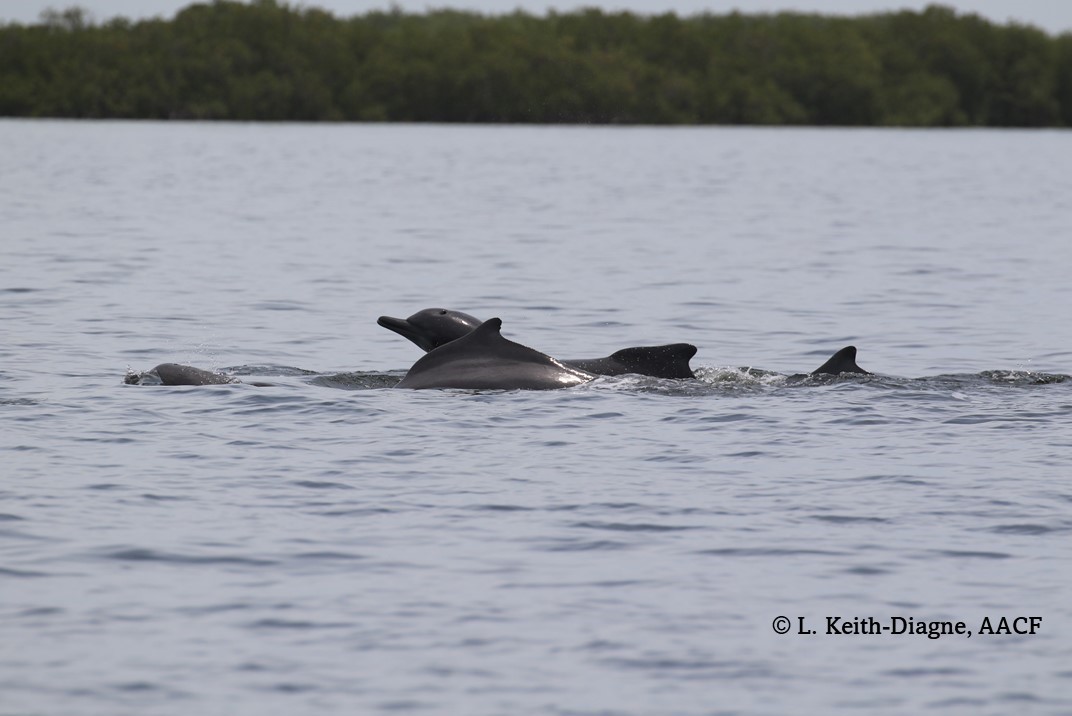 Executive SummaryThe Atlantic humpback dolphin (Sousa teuszii), or Cameroon dolphin, is listed on Appendices I and II of CMS and has been assessed as Critically Endangered (CR) on the IUCN Red List of Threatened Species. Multiple organisations have repeatedly expressed concern about this species, which is thought to number fewer than 3,000 individuals throughout its range on the Atlantic coast of Africa. Found only in shallow-water habitats between the Non-Self Governing Territory of Western Sahara in the north and Angola in the south, the species and its habitat are threatened by expanding fisheries, coastal construction, and habitat degradation throughout the 19 countries within its range.At its 12th Conference of Parties in 2017, the CMS adopted Concerted Action 12.3, highlighting the urgency of conservation action for this species. An extension of this Concerted Action, with a mandate to develop an Action Plan, was adopted at the 13th Conference of Parties in February 2020. The Concerted Action foresees the formulation of a feasible Action Plan for a five-year period.The Action Plan includes background on the species’ biology, ecology and conservation status as well as an assessment and ranking of known and suspected threats. This is followed by an inventory of relevant stakeholders, cultural and economic considerations, and an assessment of national as well as international laws and regulations that are already in place and can be used to improve protections.The most urgent and severe threat is that of bycatch in the gillnet fisheries that are common throughout the species’ range. Additional threats of direct hunting, coastal development and habitat degradation also require urgent action. Serious knowledge gaps in basic information including species’ distribution, habitat requirements and relative abundance hinder the development and implementation of effective conservation management strategies. However, those responsible for management should not wait until all the knowledge gaps are filled before taking action to reduce known threats, as doing so will benefit many coastal species as well as Sousa teuszii. A multi-pronged approach is recommended to simultaneously address knowledge, resource, capacity, and legal gaps that hinder effective conservation of the species, while at the same time implementing and enforcing existing laws and regulations that can mitigate threats to the species.Key recommended actions that can address multiple threats include:Field-based research to more accurately define the species’ distribution and (relative) abundance, to ensure that conservation efforts are implemented where the species still persists. This research should include boat-based surveys with photo-identification, catch landing site surveys, sampling of habitat parameters, use of passive acoustic monitoring, and interview surveys in coastal communities. All field-based research should involve in-country scientists and promote capacity building in the region.The creation of national sighting and stranding networks through outreach and collaboration with NGOs and focal points in coastal communities who can be given the tools and resources necessary to collect valuable data and samples and contribute to better understanding of the species’ distribution, habitat use, status and threats.Creation of tools and resources for government and industry stakeholders to better enable them to assess the potential impact of coastal activities and fisheries on Sousa teuszii and develop and implement effective management strategies. These management strategies can potentially include improved enforcement of existing regulatory mechanisms, improvement of laws and regulations that fall short of necessary protections, and the creation and effective management of protected areas that encompass critical habitat for S. teuszii.Regional capacity-building for stakeholders, ranging from coastal community members, to protected area staff, to range-country technicians, scientists and government agencies to promote exchange of knowledge and expertise and enable actors at all levels to engage in conservation management actions.All of the recommended actions will be most effective if they are implemented through collaboration at multiple levels:  1) collaboration between stakeholders within each range country to maximise the effective use of resources and expertise and ensure that the results of research and awareness-raising activities can support the design and implementation of effective policy and management; and 2) regional collaboration between stakeholders in different Sousa teuszii range countries to ensure that knowledge and experience gained in one country can be used to most effectively implement conservation action in another, especially in countries where cross-border populations are suspected to occur (e.g. Congo-Gabon, Benin-Togo, Senegal-Gambia, and Guinea-Guinea-Bissau).CONTENTSExecutive Summary	1Abbreviations	41. Biological Assessment	51.1.	Taxonomy	51.2.	Distribution/range	61.3.	Migration patterns	71.4.	Population trends	82. Threats	92.1.	Fisheries bycatch	92.2.	Utilisation of meat for bait, wild meat trade or food	102.3.	Habitat loss and degradation	112.4.	Prey depletion	132.5.	Underwater noise	132.6.	Climate change	132.7.	Knowledge deficits	142.8 Threat prioritisation / Risk Matrix	163.	Additional Human Factors of Importance	163.1. Resource Gaps	163.2.	Capacity Gaps	173.3.	Traditional knowledge and customs	183.4.	Socio-economic aspects	184.	Policies and Legislation Relevant for Management	214.1.	International conservation and legal status of the species	214.1.1. IUCN status	214.1.2. CITES Appendices	214.1.3. CMS Appendices	214.2.	Relevant IGOs/RIEOs by Country	234.3.	Relevant organizations operating in the area by country	244.4.	National legislation relevant to the species	244.5.	Relevance of US Marine Mammal Protection Act (MMPA) Import ruling	255.	Framework for Action	255.1.	Goal	255.2.	Objectives, Actions and Results	25References	36Annex 1 Detailed Recommended Actions	42Annex 2: Overview of relevant national legislation by country	48Annex 3 List of Stakeholders Engaged in Sousa teuszii Research or Conservation in Relevant Range Countries	72AbbreviationsAHD: Atlantic humpback dolphin (Sousa teuszii)CCAHD: Consortium for the Conservation of the Atlantic Humpback DolphinCMS: Convention on the Conservation of Migratory Species of Wild AnimalsIWC: International Whaling CommissionIUCN: International Union for the Conservation of NatureIUCN CSG: IUCN Species Survival Commission Cetacean Specialist Group1. Biological Assessment TaxonomyKingdom: Animalia Phylum: Chordata Class: Mammalia Order: Cetartiodactyla (Cetacea)Family: DelphinidaeTaxon Name: Sousa teuszii (Kükenthal, 1892)Common Name(s):English: Atlantic Humpback Dolphin, Atlantic Hump-backed Dolphin, Atlantic Humpbacked Dolphin, Cameroon Dolphin, Cameroon River Dolphin, Teusz's DolphinFrench: Dauphin à bosse de l'Atlantique, Dauphin À Bosse De L'Atlantique, Dauphin Du CamerounSpanish: Bufeo Africano, Delfín Blanco Africano, Delfín Jorobado Del AtlánticoPortuguese: golfinho-corcunda-do-Atlântico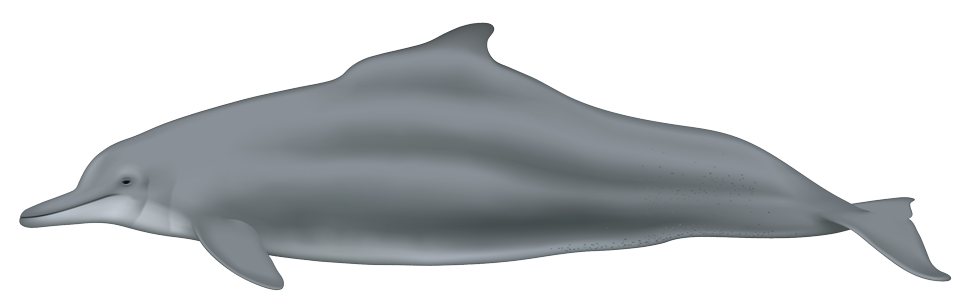 Figure 1 : Sousa teuszii adult. Note the distinctive hump under the dorsal fin, from which the species’ common name, Atlantic humpback dolphin, is derived.  Illustration provided by Uko Gorter.The species was first described by zoologist Willy Kükenthal, based on a specimen that was collected in the Man O’War Bay in Cameroon by Eduard Tëusz (Kükenthal, 1892). At the time it was described as Sotalia teuszii, as the genus name of Sousa was only adopted in the 1960s (Fraser and Purves, 1960; Fraser, 1966).  The species holotype is held in the British Museum (catalogue number 1893.8.1.1).  Mendez et al. (2013) and Jefferson and Rosenbaum (2014) provided thorough reviews of the species’ taxonomy. Mendez et al. (2013) used genetic and morphological analyses to conclude that there is “strong and significant genetic and morphologic differentiation between S. teuszii and all other sampling units with no evidence of exchange or contact” between Sousa specimens from the west coast of Africa and sampled specimens from other populations of the genus Sousa in the Indian and Pacific oceans (Mendez et al. 2013).  S. teuszii have wider skulls, shorter rostra (‘beaks’), and an average of 30 teeth per row, compared with 33-37 for other Sousa species (Jefferson and Rosenbaum 2014, Jefferson and Van Waerebeek, 2004). The cold upwelling of the Benguela oceanographic system is believed to provide the habitat barrier that prevents exchange across the distribution gap between Sousa plumbea populations in South Africa and Sousa teuszii populations in the southernmost part of the species’ range in Angola (Jefferson and Van Waerebeek 2004, Mendez et al. 2013). Although existing genetic and morphological evidence strongly supports the current classification of S. teuszii as a separate Sousa species and the entire genome of a S. teuszii specimen has been described (McGowen et al., 2020), the collection of additional genetic samples from throughout the range of S. teuszii has been identified as a priority by scientists working on the taxonomy and genetics of the species (CCAHD, 2020) to further elucidate the taxonomy and population structure of the species. Distribution/rangeConfirmed presence: Angola; Benin; Cameroon; Republic of Congo; Gabon; Gambia; Guinea; Guinea-Bissau; Mauritania; Nigeria; Senegal; Togo; Non-Self Governing Territory of Western Sahara.Presence unknown in: Ghana, Sierra Leone, Liberia, Côte d’Ivoire, Equatorial Guinea, Democratic Republic of CongoAtlantic humpback dolphins are confined to shallow water (<30m) habitats on the Atlantic coast of Africa, with their confirmed range extending discontinuously from the Non-Self Governing Territory of Western Sahara in the north to Angola in the south (Van Waerebeek et al., 2004; Weir and Collins, 2015; Collins et al., 2017)(see Figure 2).  Sightings are currently confirmed in 13 of the potential 19 range countries within that region.  While dedicated cetacean research with a focus on S. teuszii has been conducted in some of these range countries (e.g. Maigret, 1980; Van Waerebeek et al., 2003b; Weir, 2009; Collins et al., 2013; Weir, 2015; Leeney et al., 2016; Weir, 2016; Van Waerebeek et al., 2017; Bamy et al., 2021), in many countries evidence for the species’ occurrence is limited to opportunistically collected records of sightings, strandings or bycatch.  In Ghana, extensive surveys at fish landing sites have revealed records of substantial cetacean bycatch, but no records of S. teuszii (Ofori-Danson et al., 2003; Van Waerebeek et al., 2009; Debrah et al., 2010b). However, in the other five countries where the species’ presence is unconfirmed, it is unknown whether the lack of records reflects a true absence or the lack of dedicated survey effort (e.g. Collins et al. 2017). The species does not occur in the shallow waters surrounding any of the offshore islands in the region, such as Sao Tome and Principe or Cape Verde (Weir and Collins, 2015). Recent work in Bioko (Equatorial Guinea) also failed to yield any sightings despite extensive search effort in inshore waters (WCS, unpublished data), likely because those areas are separated from the mainland by unsuitable deep-water habitat (Weir and Collins, 2015).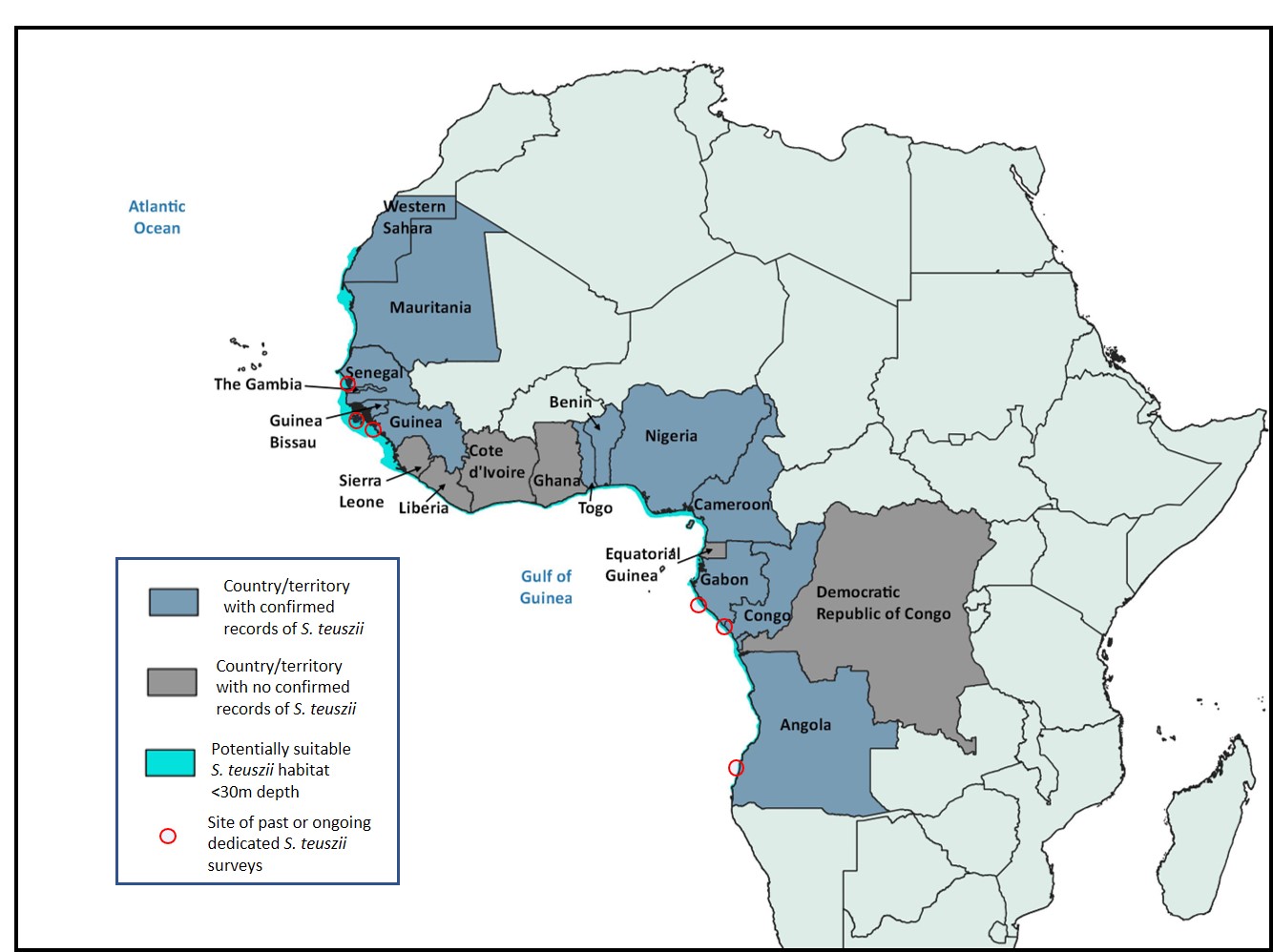 Figure 2: Sousa teuszii distribution. Note that the turquoise shading denotes all waters <30m deep within the possible range of the species, rather than habitat where sightings have been confirmed. Countries or territories shaded in blue are those where the species presence has been confirmed, either through anecdotal/opportunistically collected records of sightings, strandings or bycatch. Countries shaded in grey are countries within the species range where no confirmed records exist. Red circles indicate the locations where dedicated S. teuszii research has been conducted or is ongoing. It is not known whether the lack of confirmed records in grey-shaded countries reflects a true absence of S. teuszii, a lack of survey effort in suitable nearshore habitats, or both.Migration patternsLike most species within the genus, S. teuszii’s restricted nearshore/shallow water habitat make long range migrations of hundreds of kilometres unlikely (Jefferson and Curry, 2015). Furthermore, the species has not been studied enough to document any predictable seasonal migrations or routine movements from one habitat type to another. However, the species’ continuous distribution across a range of Central and West African countries includes the documentation of likely cross-boundary movements between Gabon and the Republic of Congo (notably between the Mayumba and Conkouati- Douli National Parks) (Collins et al., 2014; Collins, 2015), and between Senegal and The Gambia, where researchers directly observed a S. teuszii group crossing from the Senegalese waters of the Saloum Delta into Gambian waters (Van Waerebeek et al., 2004; Weir, 2016). Documented observations of S. teuszii in the Tristao islands in the north of Guinea are also very close to the border with Guinea-Bissau, and trans-boundary movements are considered likely to occur (Bamy et al., 2021)Population trendsAlthough there are no species-wide abundance estimates for S. teuszii, the IUCN Red List of Threatened Species considers the species to be in decline (Collins et al. 2017). Wherever the species has been studied, rough estimates of abundance are very low. This is partly due to the species’ natural distribution, which is restricted to shallow coastal waters. Collins (2015) provided a review of all the studies that provide any insight into (relative) abundance of the species.  This is adapted and updated in Table 1 below. Based on this review, Collins (2015) estimates that fewer than 3000 individuals are likely to remain throughout the species’ range, of which half are likely to be breeding adults (following Taylor et al., 2007). Collins et al. (2017) note that ongoing mortality due to fisheries bycatch, direct hunting, and habitat loss and degradation throughout the species’ range (see section 2 on threats below) is invariably resulting in further population declines (Collins et al. 2017).Table 1. Summary of published information on abundance of S. teuszii in locations throughout the species’ range. Adapted from Collins, 2015.  Note that locations are presented from north to south.Efforts are underway to obtain more robust abundance estimates from two of the potentially most numerous populations. Surveys began in the Saloum Delta, Senegal in July 2021 and will continue in 2022 using methods suitable for yielding estimates of relative abundance (e.g. encounter rates) and the establishment of a photo-identification catalogue that can be used to generate mark-recapture abundance estimates over time (CCAHD, unpublished data). Similar surveys to document relative abundance and establish a photo-identification catalogue will commence in the Tristao Islands in Guinea in 2022 (CCAHD, unpublished data).2. ThreatsFisheries bycatchBycatch in fishing gear, particularly artisanal gillnets, is thought to be the single most significant threat to coastal dolphin populations around the globe (Brownell et al. 2019). It is considered the most prevalent cause of mortality for S. teuszii throughout its range (Weir et al., 2021), which is concerning, as it is believed to be the driving force behind the extinction of the Yangtze River dolphin (Turvey et al., 2007) and the near-extinction of the Vaquita in the Gulf of California (Brownell Jr et al., 2019; Gulland et al., 2020).  Gillnets are used in all 19 S. teuszii range countries (e.g. Ofori-Danson et al., 2003; Thiao et al., 2017) and are the fishing gear of choice for artisanal vessels that operate in estuaries and other shallow water habitats favoured by S. teuszii.  They are often set in the late afternoon or evening and left to soak unattended overnight (authors’ personal observations) so that when fishers haul in their nets in the morning any entangled dolphin will usually have died, although there are instances of animals having been released alive from gillnets and other gear. While gillnet fisheries are likely responsible for the highest levels of bycatch, S. teuszii bycatch has also been documented in octopus line (Notarbartolo di Sciara et al., 1998) and observations of the species feeding in the wake of trawlers off Guinea also raise concern for bycatch in trawl fisheries (Weir, 2015). Recently eight S. teuszii were entrapped and subsequently released live from a beach seine net in Gabon (CCAHD, 2022).Fisheries bycatch of S. teuszii has been documented in almost every location where the species is known to occur, including the Non-Self Governing Territory of Western Sahara, Mauritania, Senegal, Guinea, Guinea-Bissau, Nigeria, Cameroon, and the Republic of the Congo (e.g. Notarbartolo di Sciara et al. 1998, Van Waerebeek et al., 2004; Collins et al., 2013; Van Waerebeek et al., 2017; Bamy et al., 2021).  However, to date there are no robust or quantifiable estimates for S. teuszii bycatch anywhere in the species’ range. Documentation of bycatch has been fragmented and largely limited to anecdotal reports, sporadic interview surveys, or intermittent inspections of fish landing sites. Onboard observer programmes are almost impossible to implement in small-scale artisanal fisheries, which use small boats with little space on board for crew members, let alone observers (e.g. Agapito et al., 2019). Furthermore, these fisheries are highly dispersed and widespread in both densely populated and remote areas (Belhabib et al., 2015; Weir et al., 2021). Use of remote electronic monitoring (REM), while successful in some artisanal fisheries (e.g. Bartholomew et al., 2018), is probably still too costly for widespread use in S. teuszii range countries, where inconsistent cellular and internet coverage will likely prevent effective implementation.  As such, systematic interview surveys using standardised questionnaires, coupled with robust methods to characterise and quantify the fisheries linked to bycatch (e.g. Metcalfe et al., 2016; Alfaro-Shigueto et al., 2018) are the methods most likely to yield data that can be used in bycatch risk assessments (Hines et al., 2020) and to identify ‘hotspots’ where bycatch mortality is likely to be impacting populations.Utilisation of meat for bait, wild meat trade or foodThe distinction between bycatch, retention of bycatch for food, bait, or commercial sale, and directed hunting for food, bait or commercial sale is often difficult to make in coastal communities with limited resources, precarious food security, and some awareness that dolphins are protected species. There are published records of the butchering and local consumption of S. teuszii and other cetaceans in the majority of countries within the S. teuszii range (see Fig. 3) (Murphy et al., 1997; Ofori-Danson et al., 2003; Van Waerebeek et al., 2003a; Van Waerebeek et al., 2004; Bamy et al., 2010; Debrah et al., 2010a; Segniagbeto and Van Waerebeek, 2010; Ayissi et al., 2014; Segniagbeto et al., 2014; Leeney et al., 2015; Van Waerebeek et al., 2017; Ingram et al., 2022). In some communities where consumption, use as bait or trade, may have originated from unintentional bycatch or stranding, targeted hunts may have followed using harpoon lances (Cadenat, 1956) or encircling nets (Collins, 2015) or other means (Ingram et al., 2022).  Recent evidence suggests that these practices are ongoing, with evidence of flensed dolphin carcasses in the Tristao islands as recently as 2017 (Bamy et al. 2021) and a video of a coastal community in Nigeria celebrating the killing of a S. teuszii specimen circulating on social media as recently as October 2021 (BBC Pidgin English). 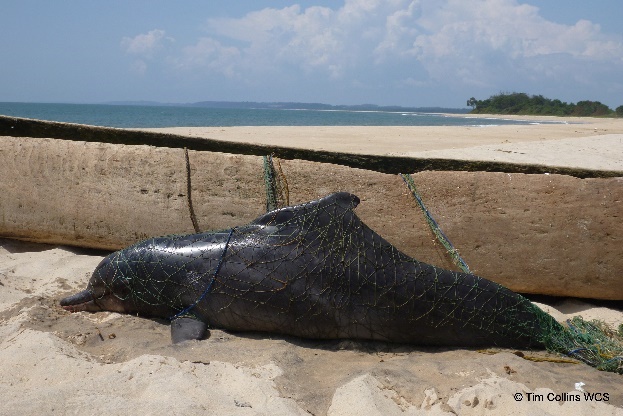 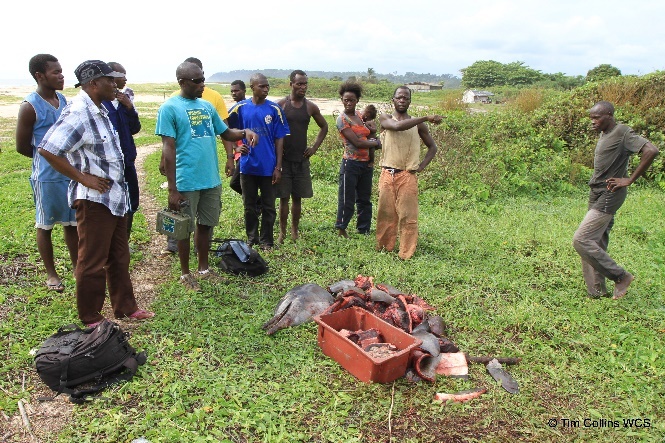 Figure 3:  Young Sousa teuszii entangled in gillnet off the coast of the Republic of Congo (left) and another bycaught individual butchered in preparation for distribution among the local community (right). Photos courtesy of Tim Collins/WCS.Habitat loss and degradationWhile no formal assessment of the status of S. teuszii habitat has been undertaken, the threats presented in various review papers (Weir et al., 2011; Collins, 2015; Collins et al., 2017; CCAHD, 2020; Weir et al., 2021) highlight not only the ongoing expansion of coastal fishing efforts, but also port- and other coastal construction (e.g. PWC, 2018). Port construction directly impacts S. teuszii habitat through dredging and the creation of barriers to longshore movements that are characteristic of the species within their narrow band of shallow-water habitat. Port and coastal construction also has indirect detrimental effects on S. teuszii habitat quality through increased vessel traffic, associated underwater noise, the risk of ship strikes and increased urbanisation (including increased fisheries) that typically accompany these projects. At least three ports that have recently undergone or are undergoing expansion are close to the locations of recent sightings of S. teuszii. These include Badagry (Nigeria), which is close to where recent sightings of S. teuszii have been made near Lagos (CCAHD unpublished data), Kamsar Port (Guinea) within the Río Nuñez Estuary (Weir, 2015), and the deep-sea port of Kribi (Cameroon) (Van Waerebeek et al. 2017).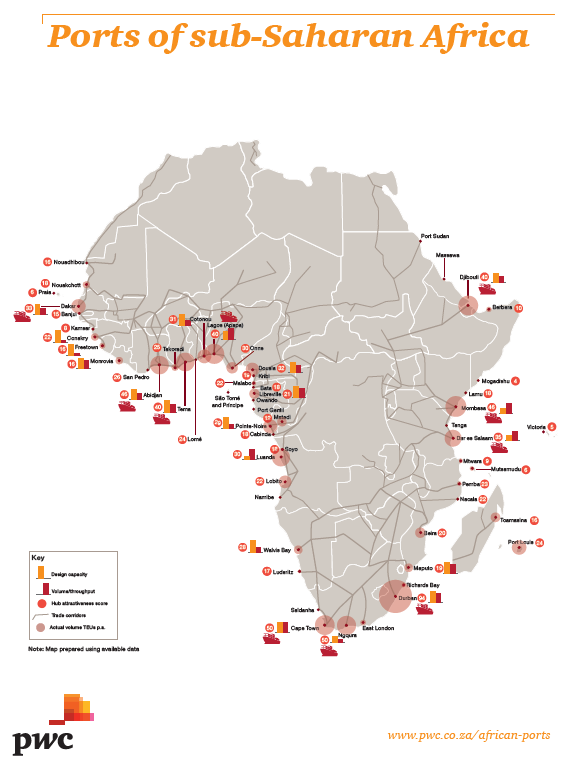 Figure 4: A map featured in the 2018 Price Waterhouse Cooper review of existing port facilities and the potential for expansion throughout sub-Saharan Africa. Notice the concentration of facilities in S. teuszii range countries.In addition to coastal construction for ports and other facilities, such as liquified natural gas plants, a number of other human activities can negatively affect nearshore, estuarine, or other shallow-water S. teuszii habitats. These can include dredging or sand mining that alter the benthic habitat and increase turbidity, the cutting of mangroves for firewood or construction, and alteration or pollution of water flows into S. teuszii habitat through damming of rivers, deforestation, agriculture or mining (Weir et al. 2021). Oil spills present a clear and present danger in many S. teuszii range countries, particularly Nigeria, where oil and gas production and transportation form an important part of the national economy. Increased levels of water-borne pollutants, particularly organochlorines, DDT and heavy metals (e.g. Chromium) have been associated with dolphin calf mortality (Wells et al., 2005; Guo et al., 2021) as well as increased suspected susceptibility to infectious disease and reduced reproductive fitness (Parsons, 2004; Van Bressem et al., 2009). According to the World Database of Protected Areas, WDPA (https://www.protectedplanet.net/en/thematic-areas/wdpa), marine protected areas within the S. teuszii range are few (see Figure 5) and none have been designated specifically for the purpose of conserving S. teuszii. Although some S. teuszii populations are known to occur in protected areas (e.g. the Bank D’Arguin National Park in Mauritania, the Delta Saloum National Park, Sangomar Marine Protected Area and four adjacent marine protected areas in Senegal, various MPAs in Gabon, and Conkouati-Douli National Park in Republic of the Congo), the limited current network of MPAs in the region is unlikely to provide adequate protection to the species. Furthermore, protected areas are only effective if those responsible for managing them have adequate capacity and resources to monitor and enforce regulations that prevent harmful activities. 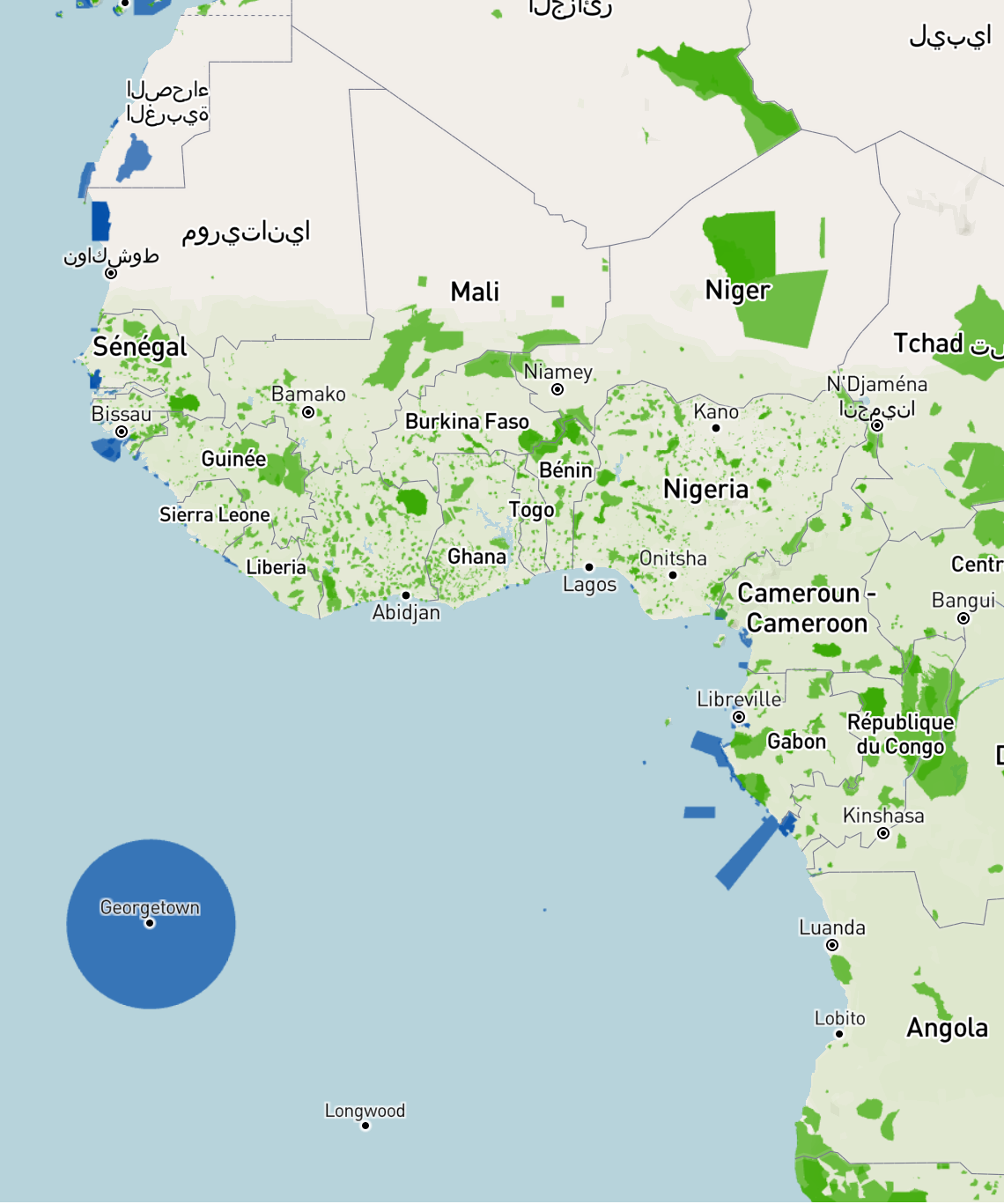 Figure 5: Marine (blue) and terrestrial/coastal (green) protected areas within the S. teuszii range (downloaded from the World Database of Protected Areas, WDPA https://www.protectedplanet.net/en/thematic-areas/wdpa). Note the relative paucity of protected areas within the species’ range.Prey depletionThere is only limited information available on the diet of S. teuszii, and as such, it is difficult to accurately determine to what extent species that are important for S. teuszii may be in decline due to overfishing, habitat degradation/alteration or other factors. However, one species known to be prey for S. teuszii, mullet (Mugil spp.) (Cadenat, 1956; Weir, 2016), is also a frequent target of coastal beach seine and gillnet fisheries in the region (Cardiec et al., 2020; Nemba et al., 2020). There are concerns throughout the region that overfishing is leading to a significant decrease in fish biomass, with one study documenting a 50% decline in fish biomass in the Gulf of Guinea between 1977 and 1990 (Brashares et al., 2004), and another documenting a 13-fold decrease in fish biomass in West African waters between 1960 and 2000 (Christensen et al., 2004).  Conversely, total artisanal fisheries effort increased 10-fold between 1950 and 2010, whilst industrial fisheries declined, strongly suggesting that fisheries are stressed (Belhabib et al. 2018). Illegal, unreported and unregulated (IUU) fishing by regional and foreign fleets is also well documented along the Atlantic coast of Africa, even in marine protected areas in Gabon and Congo (Collins, 2015; Metcalfe et al., 2022).  Brashares et al. (2004) and Ingram et al. (In press) link decreasing fish stocks to an increased demand for ‘bushmeat’, which could increase the demand for dolphin meat as well as more traditional hunting of terrestrial species.Underwater noiseDolphins rely on echolocation to navigate and find food, and are known to vocalise frequently to maintain social contact (e.g. Herzing, 2014). As such, underwater noise associated with coastal construction (drilling, pile-driving, etc.) and vessel traffic (ranging from small boats with outboard engines to large cargo ships) can interfere with feeding strategies and social cohesion of dolphin groups, and in extreme cases it can cause hearing loss and damage as well as displacement from important habitats (e.g. Weilgart, 2017; Erbe et al., 2019). It is also likely to have adverse effects for prey species (e.g. Weilgart, 2017; Erbe et al., 2019). Seismic surveys for oil and gas are also known to impact cetaceans, potentially displacing them from habitats (CMS, 2017a; Kavanagh et al., 2019). Seismic surveys have been conducted in some shallow-water habitats in S. teuszii range countries, where noise may have propagated into areas used by Sousa teuszii with unknown impacts in light of their restricted habitat requirements (e.g. Forney et al., 2017).Climate changeHabitat parameters preferred by S. teuszii have not been well documented beyond the requirement for shallow water (<30m), and areas with mean annual sea surface temperatures above 15⁰C (Weir and Collins, 2015; Collins et al., 2017), although there is likely a wide range in water quality parameters given the extensive latitudinal range of the species.  Sousa chinensis populations have demonstrated preferences for temperatures between 28⁰ and 31⁰C, turbidity ranging from 0 - 29 NTU, and salinity ranging from 22-35 PSU, with tidal and seasonal influences on distribution (e.g. Minton et al., 2016; Liu et al., 2021). It is likely that S. teuszii are influenced by similar parameters, all of which could be affected by climate change. Changes in water temperature, salinity or turbidity could also affect S. teuszii prey, and/or intensify conflicts between humans and dolphins competing for increasingly limited resources. Ocean warming could also lead to the expansion of warm shallow water habitats with associated latitudinal extension of dolphin ranges, leading to a potential overlap with Sousa plumbea populations with unknown consequences for competition and hybridisation (Weir et al. 2021).Knowledge deficitsOnly three S. teuszii populations have been studied in the field using photo-identification methods suitable to assess numbers, site fidelity and movements (Weir, 2009; Weir, 2015, 2016). Other studies have focussed on establishing the species occurrence, as well as identifying threats, including bycatch and direct hunting. The latter have been accomplished by monitoring fish landing sites and interviewing fishers (e.g. Ofori-Danson et al., 2003; Bamy et al., 2010; Debrah et al., 2010b; Uwagbae and Van Waerebeek, 2010; Ayissi et al., 2014; Segniagbeto et al., 2014; Leeney et al., 2016; Van Waerebeek et al., 2017).  However, these studies do not cover all potential S. teuszii range countries, and some are now more than a decade old. In 2020, the Consortium for the Conservation of the Atlantic Humpback Dolphin (CCAHD) undertook a systematic review of knowledge gaps that were hindering effective conservation of the species across its range, and produced the following list, which is not presented in order of priority (Adapted from CCAHD, 2020):Information on the species’ spatial and temporal distribution (presence/absence and relative abundance). The lack of systematic (effort-related) data on when and where the species occurs is a significant hindrance to identifying the areas where conservation efforts and/or threat mitigation are most needed. Existing datasets are limited to relatively small study sites or short temporal timeframes (see section 1.2 above).  This information is crucial to be able to identify and protect the habitat that is most important to S. teuszii.Information on relative or absolute abundance and/or population trends. Currently only the most rudimentary estimates of population sizes are available for most areas (e.g. Collins, 2015), and only three studies have provided minimum population size estimates based on the minimum number of individuals that were photo-identified (Weir, 2009; Weir, 2015, 2016). No data are available on trends in abundance over time. While the methods to generate absolute abundance estimates (true population numbers) require repeated surveys, often over a number of years, information on relative abundance (e.g. encounter rates under comparable search effort across seasons or between study sites) can help to reveal hotspots where research and conservation efforts could be focused.  Quantitative data on the causes of population decline. Although bycatch in coastal, small-scale gillnet fisheries is strongly suspected to be the most significant cause of mortality for the species throughout its range, robust data on small scale fishing activity, spatial/temporal overlap of fishing effort with S. teuszii, and bycatch records, is lacking to support that assumption in most countries.  There is a similar lack of quantitative or geospatially mapped data on hunting, and coastal development, including port construction and activities that generate water-borne pollution. These data are needed urgently to underpin the targeted design of mitigation actions, and support outreach and education work focused on policy and practice to reduce threats.	Effective strategies for monitoring and mitigating bycatch in small-scale coastal fisheries.  Although bycatch in small scale fisheries is reasonably assumed to be the most significant cause of population declines throughout the species’ range, the scientific community and fisheries managers recognise that there are currently very few truly effective methods available to monitor and reduce bycatch, particularly in small-scale artisanal gillnet fisheries (e.g. Brownell et al. 2019; FAO, 2021). Fishing communities and fisheries/conservation managers throughout the S. teuszii range need tools that can reduce bycatch without threatening important sources of food security and income for coastal communities. These tools may involve fishing gear modifications, implementation of time-area restrictions to certain types of fishing or gear, economic incentives, or a combination of strategies that need to be tested for their effectiveness in the context of the fisheries that overlap with S. teuszii habitat.Information on site fidelity, population connectivity and movements within and between study populations (including estimates of genetic diversity and health across and within populations). It is currently unclear whether the ‘populations’ identified in different geographic regions (e.g. van Waerebeek et al 2004; 2017) are isolated, or whether some mixing occurs between different regions. Clarifying the amount of connectivity between S. teuszii populations in different regions is important to be able to design and implement appropriate conservation actions and maintain genetic diversity.	Information on life history and reproductive parameters. Understanding social structure, and particularly reproductive parameters is crucial to understanding the species’ conservation needs.  Reproductive parameters (e.g. frequency of calving and the age at which animals start to reproduce) are used to calculate population trends and possible trajectories.	Data on common diseases and/or contaminant exposure.  Currently there is no information on the diseases or contaminants that may affect S. teuszii. These factors are considered likely to play a significant role in population declines of other cetacean species and can be an indicator of the health and integrity of their marine coastal habitats. Data on diet and prey. Apart from some opportunistic observations of prey captures and stomach content analyses, the species’ dietary habits and prey preferences remain poorly understood. Understanding the relationships between S. teuszii populations and their prey will yield insights into overlaps with fisheries and/or identify habitats where preferred prey has been documented through fisheries statistics, but dolphins have not yet been documented.	Information on potential developments and environmental conditions in S. teuszii habitat. Coastal development projects, including exploration and extraction of oil and gas, and terrestrial activities that affect waterways that enter S. teuszii estuarine and shallow-water habitats are increasing at an exponential rate in many, if not all, of the 19 countries within the S. teuszii range (e.g. PWC, 2018; Croitoru et al., 2019; Adeola et al., 2022). The lack of quantitative data on the environmental factors that comprise optimal habitats for the species, together with the lack of a cohesive inventory of the current and planned human activities that can impact these habitats, are preventing a robust assessment of risks to the species and the measures required to mitigate these risks.Information on vital physiological statistics (respiratory rates, heart rates, etc.) under natural circumstances, and in response to boats, nets, capture or external stimuli.  In the case of catastrophic population decline, it may become necessary to consider a range of Integrated Conservation Planning options (as defined by IUCN) to protect (a portion of) the last remaining individuals of a species (Taylor et al., 2020).  These options could include heightened protection for smaller manageable portions of natural habitat, as well as more drastic translocation efforts to protected habitats.  In that scenario, it would be necessary to have data on the species’ normal physiological statistics, as well as on their responses to vessels, capture and handling, prior to their population sizes becoming so small that attempting to collect those data is considered unacceptably risky to the future of the species (Rojas-Bracho et al., 2019; Taylor et al., 2020).2.8	Threat prioritisation / Risk MatrixThe main categories of threats and their severity are summarised in Table 2 below. This risk matrix is colour-coded to indicate the most severe and urgent threats in red, followed by those that are mildly less severe in orange.Table 2:  Risk matrix of threats to S. teuszii, based on the severity of each threat and the likelihood that it is present/pervasive in the species’ habitats.Additional Human Factors of ImportanceResource GapsMany of the data gaps identified by the CCAHD had also been highlighted by previous S. teuszii research and conservation initiatives (Van Waerebeek et al., 2004; Weir et al., 2011; CMS, 2012; Collins, 2015). One of the main reasons it has been difficult to make progress on addressing knowledge gaps is the lack of resources available in S. teuszii range countries to conduct research and mobilise stakeholders to assist in data collection.  These resource gaps include the following (adapted from CCAHD, 2020):Institutional Commitment: Many government actors responsible for the management of wildlife, habitats, and coastal or marine development are unaware of S. teuszii and the species’ conservation needs. Those that are aware may not be prioritising conservation measures that are required to reduce bycatch and other threats to the species. There is an urgent need for greater commitment from government stakeholders to create, monitor, and enforce effective conservation measures. Funding: Conservation-based research conducted under the auspices of CMS in the early 2000s (Van Waerebeek et al., 2003c; CMS, 2012) identified a number of the priority conservation needs for S. teuszii, and repeated recommendations have since been made by CMS (CMS, 2017b), IUCN (Taylor et al., 2020) and IWC (IWC, 2003, 2011b, 2020). To date, a lack of funding has been the greatest barrier to implementing the many recommendations that have been made over the years, including data collection, stakeholder meetings, and mitigation work.  Communication materials:  Many stakeholders relevant to marine and coastal conservation efforts are unaware that S. teuszii exists, much less that it is a Critically Endangered species that is impacted by fishing, costal development, and many of the human activities under their purview. There is an urgent need for a range of communication materials to raise awareness with different stakeholders ranging from coastal (fishing) communities, schools, government agencies, to industry decision-makers. All possible communication channels (e.g. TV/radio/internet/mobile app/social media) should be evaluated (depending on country-specific circumstances) to disseminate content/knowledge within the local population.Multilingual manuals and guidelines and support networks for data collectors. While various stranding response, necropsy, cetacean survey and conservation planning manuals are available in French, English, Portuguese and Spanish, they are frequently overwhelming to inexperienced personnel in both length and content. Consequently, it can be difficult for local practitioners on the ground to choose the right tools and extract the practical information that they need, particularly if they have to make rapid decisions in response to a stranding, sighting or other data collection opportunities. There is a need for easily accessible, clearly illustrated, step-by-step guidelines, manuals and data collection forms, produced in the three main range state languages. Additionally, it would be beneficial to have the means to provide real-time advice and support to data collectors and/or stranding responders. Capacity GapsAddressing knowledge gaps and implementing effective conservation strategies requires capacity at many different levels: fishers and coastal communities who share habitat and resources with the dolphins are well placed to share their traditional knowledge and to collect data on sightings, strandings, and bycatch events. The growing number of environment-focused non-governmental organisations (NGOs) in S. teuszii range states, as well as government agencies and industries, also have important roles to play but may lack the necessary motivation, knowledge, experience and tools to engage. The following are a list of capacity gaps that need to be addressed in order to engage in effective S. teuszii conservation (adapted from CCAHD, 2020 and CMS, 2012). Lack of effective reporting networks for sightings, bycatch or stranding events, and individuals or organisations who could coordinate national or state/province-level sighting and reporting schemes. Increased reports of sightings and strandings would help to fill data gaps on the species’ distribution, life history and causes of death (in the case of strandings). These networks require focal points with the tools and understanding to collect/solicit, collate and share data. Networks can be coordinated by NGOs or government agencies, who will need training and effective tools, ranging from templates for databases to compile sighting and stranding records, to stranding response kits that will allow trained individuals to collect data and samples from carcasses.Lack of awareness of S. teuszii conservation status, threats and management/mitigation options among government agencies / managers responsible for marine / coastal conservation. Government agencies may not be aware of the distribution or conservation status of S. teuszii in their countries, and therefore may not specifically consider the species when approving coastal development plans, creating and maintaining protected areas, designing fisheries policy, or conducting any other kind of coastal zone management activities. They may unintentionally allow activities to occur that are detrimental to the species’ continued survival and contravene existing protective legislation. They are also likely to be unaware of the potential mitigation measures that could be implemented to reduce or offset the impacts of coastal activities, or to initiate or support any research or conservation efforts for the species.  Need for more trained and supported scientists in S. teuszii range states with experience in different elements of S. teuszii conservation-based research, including photo-identification, sample collection, etc. While there are a number of experienced marine and coastal researchers in the region, many with some experience in cetacean survey methodology, traditionally more emphasis has been placed on turtle research and monitoring in the region than cetacean research. There is a need for more range country scientists specialised in cetacean-specific survey methodology who can collaborate with relevant government agencies to effectively and sustainably monitor populations over time and ensure long-term protection and management. Capacity building should include all aspects of safety associated with boat-based/marine research, including where necessary, boat safety and (self-) rescue skills. For this reason, mentorship, exchange, and training programmes to support scientists in range countries should be a high priority.Need for increased capacity for coastal and marine protected area staff to contribute to scientific understanding of S. teuszii. Where S. teuszii populations occur within coastal or marine protected areas, rangers and park managers should be trained in data collection methods, including the documentation and collection of samples from strandings and reliable sightings data. Depending on available resources, sightings data could also be accompanied by effort (e.g. logging of tracks on surveillance missions), and environmental data.Traditional knowledge and customsCoastal communities’ perceptions, beliefs and uses of S. teuszii have not been systematically evaluated, but a number of publications have included references to the results of interview surveys, which reveal a range of traditions, from direct hunting and capture, to reverence and protection.  Segniagbeto et al. (2014) report that the Ewe people in Togo and Benin have a tradition of venerating aquatic mammals, which prevents hunting in some areas.  Similarly, the Myèné communities in Gabon regard dolphins as protected 'totems' as part of their traditional animist beliefs (Kema Kema, pers comm). Fishers in Cameroon, SW Nigeria, and the Niger Delta regard dolphins as ‘friends’ of sailors, who might rescue victims of capsized or sinking vessels at sea (Eniang and Kamla, pers. comm). Some fishing communities in Gabon also associate the presence of dolphins with the presence of Crevalle Jacks (Caranx hippos), and the onset of a productive fishing season. These positive beliefs and perceptions may be useful in garnering local support for the creation of protected areas, no take zones, or other management measures intended to protect dolphin populations (see recommended actions below).Much more common in the literature, however, are accounts of traditions of hunting, human consumption and use of dolphins as bait for other fisheries. These accounts include the consumption of accidentally caught dolphins in Nigeria (Van Waerebeek et al 2017, Eniang, pers. comm.), including the use of dolphin heads in pepper soup to confer wisdom on the consumer and the consumption of the dolphin bladder to confer a good singing voice on the consumer (Eniang, pers. comm.), the consumption of bycaught dolphins by West African foreign fishers in Gabon (Kema Kema  pers. comm.) and Cameroon (Ayissi et al., 2014), the smoking/curing and consumption of S. teuszii meat in Conkouati, Congo (Collins et al., 2019) and the use of dolphin meat as bait in shark fisheries in Mayumba, Gabon (Collins et al., 2019). There are also records of dolphin wildmeat consumption in Angola (Collins et al 2019), Mauritania (Van Waerebeek et al., 2003a) and Senegal (Van Waerebeek et al. 2003b; Keith-Diagne and Mullié, unpublished data). While there is some reported direct hunting of dolphins by foreign fishers in Cameroon, other interviewed fishing communities in the same region report an aversion to dolphin meat which they perceive as being too fatty (Kamla, pers. comm.).Socio-economic aspectsTwelve of the 19 S. teuszii range countries are classified as ‘low’ on the Human Development Index (HDI) (see https://hdr.undp.org/en/content/human-development-index-hdi). Only one country (Gabon) falls into the ‘high’ category, while the remaining five are classified as ‘medium’. The coastal populations in these mainly low-income countries rely heavily on artisanal fishing in near shore shallow waters where interactions with S. teuszii are most likely to occur. Demand for fisheries products is increasing with the population growth in these countries, as well as with increasing imports to Asia and Europe and illegal, unreported, and unregulated (IUU) fishing (Daniels et al., 2016; Link et al., 2020). This growing demand is leading to an intensification of the fishing effort and hence a greater likelihood of S. teuszii bycatch where its range overlaps with fisheries. In some areas, when accidental capture occurs, local fishers do not release the animal because they perceive the capture as a gift of God to compensate for their low monthly income. Many of these small-scale coastal fisheries are unregulated and catches are unreported, thus falling into the IUU fishing category. Some countries in Africa, including Cameroon, have received a warning “yellow card’’ from the European Commission of the European Union for the poor fishery governance that resulted in documented IUU fishing scandals (see for example https://ec.europa.eu/commission/presscorner/detail/en/ip_21_621).  The bycatch risk posed by small scale artisanal fisheries may be exacerbated by foreign industrial fisheries operating in the area.  In Cameroon, artisanal fishers frequently report that industrial fishing trawlers trespass their authorized zone to fish within the 3nm zone reserved for artisanal fishing; such situations not only create conflicts between industrial and artisanal fishing but also increase the risk of accidental capture of S. teuszii. Unfortunately, data on accidental capture by fishing trawlers is scant, if not absent, because of the insufficient surveillance of fishing vessels and the lack of observers on board to document such incidents. In Cameroon, the marketing of cetacean wild meat is still embryonic if not absent (Ayissi et al. 2011), unlike in Ghana where the market has developed very quickly in few years (Debrah et al., 2010a).Humpback dolphin meat can be marketed in fresh, smoked or salted forms as highlighted by Collins in 2012 and Van Waerebeek et al. (2017). The unit price for the sale of this meat varies according to the country as mentioned in the table below. Table 3: Evidence for commercial trade in S. teuszii or other dolphin meat in S. teuszii range countries.Policies and Legislation Relevant for Management International conservation and legal status of the speciesIUCN status Sousa teuszii was listed as Critically Endangered in 2017 (Collins et al., 2017).  The justification for the change from the previous designation of Vulnerable in 2012 to Critically Endangered includes the following text:‘The available information, much of it characterized by high levels of uncertainty, suggests that the Atlantic Humpback Dolphin merits classification as Critically Endangered (CR) under criteria A3cd+4cd. For the A criterion, a reduction of more than 80% in the total population over three S. teuszii generations (~75 years) is suspected, with declines likely to have begun with the rapid expansion of West African coastal fisheries during the 1980s, and bycatch likely to increase as new areas are targeted and fishery pressures increase. The reduction has not ceased, nor have its causes – nor is there any reason to think they will in the foreseeable future. The inference and suspicion of the large decline in population size are based on the declining quality of the species’ habitat (subcriterion c) and its vulnerability to mortality in artisanal fisheries (subcriterion d).’CITES AppendicesAll species of the genus Sousa have been listed on Appendix I of the Convention on International Trade in Endangered Species of Wild Flora and Fauna (CITES) since 1979.  Listing on Appendix I is defined as follows by CITES (taken from the CITES Website on 15 February, 2022: https://cites.org/eng/app/index.php):Appendix I lists species that are the most endangered among CITES-listed animals and plants (see Article II, paragraph 1 of the Convention). They are threatened with extinction and CITES prohibits international trade in specimens of these species except when the purpose of the import is not commercial (see Article III), for instance for scientific research. In these exceptional cases, trade may take place provided it is authorized by the granting of both an import permit and an export permit (or re-export certificate). Article VII of the Convention provides for a number of exemptions to this general prohibition. CMS AppendicesSousa teuszii was listed on CMS Appendix II in 1991 and in 2007 was also added to Appendix I. The additional Appendix I listing was justified in large part by the extensive evidence produced through the two CMS-supported West African Cetacean Research and Conservation Programme (WAFCET) projects conducted during the late 1990s to collect information on S. teuszii and other cetacean species and to stimulate regional involvement in conservation efforts (Van Waerebeek et al., 2003b; Van Waerebeek et al., 2003c).  Inclusion on CMS Appendix I is defined as follows (taken from the CMS Website on 15 February, 2002): https://www.cms.int/en/species/appendix-i-ii-cms#:~:text=Appendix%20I%20comprises%20migratory%20species,the%20near%20future%E2%80%9D%20(Res.) :Appendix I comprises migratory species that have been assessed as being in danger of extinction throughout all or a significant portion of their range. The Conference of the Parties has further interpreted the term “endangered” as meaning “facing a very high risk of extinction in the wild in the near future” (Res. 11.33 paragraph 1).  Res. 11.33 also defines a general correspondence between the term ‘endangered’ as defined within CMS and the IUCN Red List Criteria (Version 3.1).  Parties that are a Range State to a migratory species listed in Appendix I shall endeavour to strictly protect them by: prohibiting the taking of such species, with very restricted scope for exceptions; conserving and where appropriate restoring their habitats; preventing, removing or mitigating obstacles to their migration and controlling other factors that might endanger them.The following table adapted from Weir et al. (2021) includes a chronological list of milestones in conservation of S. teuszii, many of which have been catalysed and supported by the CMS.Table 4:  S. teuszii conservation milestones (adapted from Weir, C. R., G. Minton, and T. J. Q. Collins. 2021. Conservation of Africa's Most Imperiled Cetacean, the Atlantic Humpback Dolphin (Sousa teuszii), The Encyclopedia of Conservation: Reference Module in Earth Systems and Environmental Sciences. Elsevier. p. 1-12.)Relevant IGOs/RIEOs by Country All S. teuszii range countries are Parties to the Convention on Biological Diversity, CITES, and the Abidjan Convention (note that the Non-Self Governing Territory of Western Sahara is not a country, and as such cannot accede to any convention). Most countries are also Signatories/Parties to a number of other relevant treaties and conventions, including the International Whaling Commission (IWC), the Convention on Migratory Species (CMS), and the CMS West African Aquatic Mammals MoU. See Table 5 for more details.Table 5:  S. teuszii range countries and their status in relation to international and regional conservation treaties relevant to cetacean conservation.Relevant organizations operating in the area by countryA list of organisations and stakeholders involved in S. teuszii research and conservation can be found in Annex 3 (available here), which is kept separate to allow updates as and when required. This includes all partners of the Consortium for the Conservation of the Atlantic Humpback Dolphin (CCAHD), and a number of other recognised actors including government agencies, NGOs and academic institutions.National legislation relevant to the species  In reviewing relevant legislation for 17 confirmed and potential range States, four primary issues were identified. First, the majority of States do not specifically list the Atlantic humpback dolphin as a “protected” species but instead only include it within general categories such as “marine mammals,” “aquatic animals,” or “Family Delphinidae.” Thus, protections are not tailored to the particular circumstances or threats facing the Atlantic humpback dolphin. Second, approximately one third of the States predicate inclusion within these general categories on a further official designation of the species as e.g., “endangered,” “vulnerable,” or “rare.” However, with few exceptions, either no such designations were located in the State’s legal provisions, or the existing designations did not extend to the Atlantic humpback dolphin (specifically or generally). Third, in those instances where a species is protected under both the fisheries and wildlife laws, it was occasionally unclear which penalty applied and which governmental authority had primary jurisdiction. Fourth and finally, while a few States require the immediate release of protected aquatic animals, only one State included specific protections against bycatch of such species. This issue is of great significance because bycatch is one of the primary threats to the Atlantic humpback dolphin.In addition to the above-described primary issues, there are two secondary issues of note. First, in several cases, the level of penalties was not set sufficiently high to foster deterrence. The best penalty schemes applied large penalties paired with ancillary sanctions, including license/permit suspension and doubled fines for recidivism. Second, some States define “protected species” as including species listed under international treaties. Nevertheless, even for States where such listings are supposed to be automatically included within domestic legislation, most legal commentators agree that it is best practice to pass specific, domestic legislation protecting these internationally designated species. Details are provided in Annex 2: Overview of relevant national legislation by country (available here), which is kept separate to allow updates as and when required.Relevance of US Marine Mammal Protection Act (MMPA) Import rulingThe US Marine Mammal Protection Act (MMPA) (US Department of Commerce, 1972) was enacted in 1972. In 2016, the US governmental agency primarily responsible for administering the MMPA published the MMPA Imports Rule implementing a key MMPA provision protecting marine mammals from bycatch in foreign fisheries. The MMPA Imports Rule:…. establishes conditions for evaluating a harvesting nation's regulatory program to address incidental and measures to address intentional mortality and serious injury of marine mammals in fisheries that export fish and fish products to the United States. Under this rule, fish and fish products from fisheries identified by the Assistant Administrator in the List of Foreign Fisheries can only be imported into the United States if the harvesting nation has applied for and received a comparability finding from NMFS. The rule establishes procedures that a harvesting nation must follow and conditions to meet, to receive a comparability finding for a fishery. The rule also establishes provisions for intermediary nations to ensure that intermediary nations do not import, and re-export to the United States, fish or fish products subject to an import prohibition. Agency actions and recommendations under this rule will be in accordance with U.S. obligations under applicable international law, including, among others, the World Trade Organization (WTO) Agreement. (NOAA, 2016)A number of S. teuszii range countries are included on the US List of Foreign Fisheries as having fisheries that export to the US, with particular fisheries that are associated with marine mammal bycatch.  Sousa teuszii is listed as a possible bycatch species for some of these fisheries, although these listings may not be based on robust data that actually analyse the fisheries in relation to their overlap with S. teuszii habitat. This ruling may help to provide external motivation for S. teuszii range countries with fisheries exports to the US to invest more in the accurate assessment of marine mammal populations in their waters, and the possible impacts of fisheris on these poulatins.Framework for Action GoalTo promote the long-term sustainability of Atlantic humpback dolphin (Sousa teuszii) populations and their habitats by reducing the negative effects of human activities through research, awareness, capacity-building and action.Objectives, Actions and ResultsThe tables below align the threats and gaps described in Section 2 with objectives and recommended priority actions to address these threats.  The majority of these recommended actions draw from previous threat assessments (e.g. CMS, 2012; Weir and Collins, 2020), especially those most recently compiled through a systematic assessment of short- and medium-term priority actions undertaken by the Consortium for the Conservation of the Atlantic humpback dolphin in 2020 (CCAHD, 2020). Threat rankings correspond to the categories in Table 2 above.  All of the recommended actions will be most effective if they are implemented through collaboration at multiple levels:  1) collaboration between stakeholders within each range country to maximise the effective use of resources and expertise, and ensure that the results of research and awareness-raising activities can support the design and implementation of effective policy and management; and 2) regional collaboration between stakeholders in different Sousa teuszii range countries to ensure that knowledge and experience gained in one country can be used to most effectively implement conservation action in another, especially in countries where cross-border populations are suspected to occur (e.g. Congo-Gabon, Senegal-Gambia, and Guinea-Guinea-Bissau).For each threat/gap, a number of objectives and corresponding actions are prioritized (Essential, high, medium, low) and assigned a desired timescale as follows: Immediate: 		to be completed with the next yearShort:			to be completed within 3 yearsMedium: 		to be completed within the next 5 yearsLong:			to be completed within the next 10 yearsOngoing:		currently being implemented and should continue Completed:		completed during preparation of the Action Plan Table 6: Objectives, Actions and Results: Note that there is considerable repetition, as some actions address multiple threats/gaps.  The actions are referred to only briefly in the tables below. The text in Annex 1 provides more detailed justifications and descriptions for each activity along with its corresponding Action number in the table below. Note also that all recommended actions should take into account the welfare and safety of humans, as well as dolphins. To avoid repetition and wordiness we have not specified any health and safety measures associated with these recommendations. However, best practice should be followed in all cases to prevent disease transmission, accident or injury wherever relevant.ReferencesAdeola, A. O., A. S. Akingboye, O. T. Ore, O. A. Oluwajana, A. H. Adewole, D. B. Olawade, and A. C. Ogunyele. 2022. Crude oil exploration in Africa: socio-economic implications, environmental impacts, and mitigation strategies. Environment Systems and Decisions 42(1):26-50. doi: 10.1007/s10669-021-09827-xAgapito, M., R. Chuenpagdee, R. Devillers, J. Gee, A. F. Johnson, G. J. Pierce, and B. Trouillet, editors. 2019. Beyond the basics: Improving information about small-scale fisheries. MARE Publication. Springer, Cham, Switzerland, 377-395 pp.Alfaro-Shigueto, J., J. C. Mangel, J. Darquea, M. Donoso, A. Baquero, P. D. Doherty, and B. J. Godley. 2018. Untangling the impacts of nets in the southeastern Pacific: Rapid assessment of marine turtle bycatch to set conservation priorities in small-scale fisheries. Fisheries Research 206:185-192. doi: https://doi.org/10.1016/j.fishres.2018.04.013Ayissi, I., G. Hoinsoude, and K. Van Waerebeek. 2014. Rediscovery of Cameroon dolphin, the Gulf of Guinea population of Sousa teuszii (Kükenthal, 1892). ISDN Biodiversity:doi.org/10.1155/2014/819827. Bamy, I., K. Van Waerebeek, S. Bah, M. Dia, B. Kaba, N. Keita, and S. Konate. 2010. Species occurrence of cetaceans in Guinea, including humpback whales with southern hemisphere seasonality. Marine Biodiversity Records 3:e48. Bamy, I. L., A. Djiba, and K. Van Waerebeek. 2021. Recent survey for delphinids at Tristao Islands, Guinea, reinforces concern for bycatches and marine bushmeat use. Preprints (Posted 5 April 2021):16. doi: doi:10.20944/preprints202104.0094.v1Bartholomew, D. C., J. C. Mangel, J. Alfaro-Shigueto, S. Pingo, A. Jimenez, and B. J. Godley. 2018. Remote electronic monitoring as a potential alternative to on-board observers in small-scale fisheries. Biological Conservation 219:35-45. doi: https://doi.org/10.1016/j.biocon.2018.01.003Belhabib, D., U. R. Sumaila, and D. Pauly. 2015. Feeding the poor: Contribution of West African fisheries to employment and food security. Ocean & Coastal Management 111:72-81. doi: https://doi.org/10.1016/j.ocecoaman.2015.04.010Brashares, J. S., P. Arcese, M. K. Sam, P. B. Coppolillo, A. R. E. Sinclair, and A. Balmford. 2004. Bushmeat hunting, wildlife declines, and fish supply in West Africa. Science 306(5699):1180-1183. Brownell Jr, R. L., R. R. Reeves, A. J. Read, B. D. Smith, P. O. Thomas, K. Ralls, M. Amano, P. Berggren, A. M. Chit, T. Collins, R. Currey, M. L. L. Dolar, T. Genov, R. C. Hobbs, D. Kreb, H. Marsh, M. Zhigang, W. F. Perrin, S. Phay, L. Rojas-Bracho, G. E. Ryan, K. E. W. Shelden, E. Slooten, B. L. Taylor, O. Vidal, W. Ding, T. S. Whitty, and J. Y. Wang. 2019. Bycatch in gillnet fisheries threatens Critically Endangered small cetaceans and other aquatic megafauna. Endangered Species Research 40:285-296. Cadenat, J. 1956. Un delphinidae encore mal connu de la côte occidentale d’Afrique: Sotalia teuszii Kükenthal 1892. Bulletin de l’Institut Français d’Afrique Noire 18:555-566. Cardiec, F., S. Bertrand, M. J. Witt, K. Metcalfe, B. J. Godley, C. McClellan, R. Vilela, R. J. Parnell, and F. le Loc’h. 2020. “Too Big To Ignore”: A feasibility analysis of detecting fishing events in Gabonese small-scale fisheries. PLOS ONE 15(6):e0234091. doi: 10.1371/journal.pone.0234091CCAHD. 2020. Short- and medium-term priority actions to conserve the Atlantic humpback dolphin Sousa teuszii. Report of the Consortium for the Conservation of the Atlantic Humpback Dolphin, https://www.sousateuszii.org/wp-content/uploads/2021/02/CCAHD-Priorities-for-Sousa-teuszii-FINAL.pdf.Christensen, V., P. A. Amorim, I. Diallo, T. Diouf, S. Guenette, J. J. Heymans, A. N. Mendy, M. M. Ould-Taleb-Ould-Sidi, M. L. D. Palomares, B. Samb, K. A. Stobberup, J. M. Vakily, M. Vasconcellos, R. Watson, and D. Pauly. 2004. Trends in Fish Biomass off Northwest Africa, 1960-2000, IRD - Institut de recherche pour le développement, Commision Europeenne, Direction Générale de la Recherche, Brussels.CMS. 2017a. Adverse Impacts of Anthropogenic Noise on Cetaceans and other Migratory Species. UNEP/CMS/Resolution 12.14 during the 12th Meeting of the CMS Conference of Parties. p 33, Manila, Philippines. Available from https://www.cms.int/en/document/adverse-impacts-anthropogenic-noise-cetaceans-and-other-migratory-species-0CMS. 2017b. Concerted Action for the Atlantic Humpback Dolphin (Sousa teuszii), Convention on Migratory Species, Adopted by the Conference of Parties at its 12th meeting (Manila). Available from https://www.cms.int/en/document/concerted-action-atlantic-humpback-dolphin-sousa-teusziiCMS. 2012. Conserving cetaceans and manatees in the western African region, Convention on Migratory Species, Bonn.Collins, T. 2015. Re-assessment of the Conservation Status of the Atlantic Humpback Dolphin, Sousa teuszii (Kükenthal, 1892), Using the IUCN Red List Criteria. In: A. J. Thomas and E. C. Barbara, editors, Advances in Marine Biology Volume 72: Humpback dolphins (Sousa spp.) current status and conservation: Part I No. Volume 72. Academic Press. p. 47-77.Collins, T., G. T. Braulik, and W. Perrin. 2017. Sousa teuszii, The IUCN Red List of Threatened Species. e.T20425A50372734. Downloaded on 10 December 2017., http://www.iucnredlist.org/details/20425/0.Collins, T., S. Strindberg, R. Mboumba, E. Dilambaka, J. Thonio, C. Mouissou, R. Boukaka, G. K. Saffou, L. Buckland, R. H. Leeney, R. Antunes, and H. Rosenbaum. 2013. Progress on Atlantic humpback dolphin conservation and research efforts in Congo and Gabon. Document presented to the Scientific Committee of the International Whaling Commission SC/65a/SM16 Rev:24. Collins, T., K. Van Waerebeek, I. Carvalho, R. Boumba, E. Dilambaka, E. Mouissou, J. Thonio, G. Minton, J. Kema Kema, S. Ndamba, R. Musgrave, S. Ngouessono, and H. Rosenbaum. 2019. An assessment of cetacean bycatches, strandings and other mortalities from Central Africa, including evidence of use by people. Internaitnoal Whaling Commission Nairobi, Kenya.Croitoru, L., J. J. Miranda, and M. Sarraf. 2019. The Cost of Coastal Zone Degradation in West Africa: Benin, Cote D'Ivoire, Senegal and Togo, World Bank Group: Environment and Natural Resources, Washington DC. Available from: https://openknowledge.worldbank.org/handle/10986/31428Daniels, A., M. Gutiérrez, G. Fanjul, A. Guereña, I. Matheson, and K. Watkins. 2016. Western Africa's Missing Fish: The impact of illegal, unreported and unregulated fishing and under-reporting catches by foreign fleets, Overseas Development Institute, London.  Available from: https://odi.org/en/publications/western-africas-missing-fish-the-impacts-of-illegal-unreported-and-unregulated-fishing-and-under-reporting-catches-by-foreign-fleets/Debrah, J. S., P. K. Ofori-Danson, and K. Van Waerebeek. 2010. An update on the catch composition and other aspects of cetacean exploitation in Ghana. Document presented to the Scientific Committee of the International Whaling Commission. SC/62/SM10, International Whaling Commission.DPN, 2014. Rapport complémentaire relatif au renvoi du dossier d’inscription du delta du Saloum sur la liste du patrimoine mondial de l’UNESCO. 43pErbe, C., S. A. Marley, R. P. Schoeman, J. N. Smith, L. E. Trigg, and C. B. Embling. 2019. The Effects of Ship Noise on Marine Mammals—A Review. Frontiers in Marine Science 6(606)(Review) doi: 10.3389/fmars.2019.00606FAO. 2021. Fishing operations. Guidelines to prevent and reduce bycatch of marine mammals in capture fisheries. FAO Technical Guidelines for Responsible Fisheries 1doi: https://doi.org/10.4060/cb2887enForney, K. A., B. L. Southall, E. Slooten, S. Dawson, A. J. Read, R. W. Baird, and R. L. Brownell, Jr. 2017. Nowhere to go: noise impact assessments for marine mammal populations with high site fidelity. Endangered Species Research 32:391-413. Fraser, F. C. 1966. Comments on the Delphinoidea. In: K. Norris, editor, Whales, Dolphins and Porpoises. University of California Press, Berkley. p. 7-31.Fraser, F. C., and P. E. Purves. 1960. Hearing in cetaceans, evolution of the accessory air sacs and the structure of the outer and middle ears in cetaceans. . Bulletin of the British Museum of Natural History 7:1-140. Gulland, F., K. Danil, J. Bolton, G. Ylitalo, R. S. Okrucky, F. Rebolledo, C. Alexander-Beloch, R. l. Brownell, S. Mesnick, K. Lefebvre, C. R. Smith, P. O. Thomas, and L. Rojas-Bracho. 2020. Vaquitas (<em>Phocoena sinus</em>) continue to die from bycatch not pollutants. Veterinary Record:vetrec-2020-105949. doi: 10.1136/vr.105949Guo, Y., D. Gui, X. Zhang, W. Liu, Q. Xie, X. Yu, and Y. Wu. 2021. Blubber Cortisol-Based Approach to Explore the Endocrine Responses of Indo-Pacific Humpback Dolphins (Sousa chinensis) to Diet Shifts and Contaminant Exposure. Environmental Science & Technology doi: 10.1021/acs.est.1c04550Herzing, D. L. 2014. Clicks, whistles and pulses: Passive and active signal use in dolphin communication. Acta Astronautica 105(2):534-537. Hines, E., L. S. Ponnampalam, C. Junchompoo, C. Peter, L. Vu, T. Huynh, M. Caillat, A. F. Johnson, G. Minton, R. L. Lewison, and G. M. Verutes. 2020. Getting to the bottom of bycatch: a GIS-based toolbox to assess the risk of marine mammal bycatch. Endangered Species Research 42:37-57. Ingram, D. J., M. Prideaux, N. Hodgins, H. Frisch-Nwakanma, I. C. Avila, T. Collins, M. Cosentino, L. Keith-Diagne, H. Marsh, M. H. Shirley, K. Van Waerebeek, M. K. Djondo, Y. Fukuda, K. B. J. Glaus, R. W. Jabado, J. W. Lang, C. J. Limpus, S. Luber, C. Manolis, G. J. W. Webb, and L. Porter. 2022. Widespread use of migratory megafauna for aquatic wild meat in the tropics. Frontiers in Marine Science 9doi: https://doi.org/10.3389/fmars.2022.837447IWC. 2003. Report of the 54th meeting of the Scientific Committee of the International Whaling Commission - Annex K Small Cetacean Subcommittee. Journal of Cetacean Research and Management IWC. 2011a. Annex M: Report of the Sub-Committee on Small Cetaceans. Journal of Cetacean Research and Management 12:272-295. IWC. 2011b. Report of the 62nd meeting of the Scientific Committee of the International Whaling Commission - Annex L Small Cetacean Subcommittee. Journal of Cetacean Research and Management IWC. 2020. Report of the Scientific Committee of the International Whaling Commission: SC/68B, International Whaling Commission, Cambridge, United Kingdom.Jefferson, T. A., and B. E. Curry. 2015. Chapter One - Humpback Dolphins: A Brief Introduction to the Genus Sousa. In: A. J. Thomas and E. C. Barbara, editors, Advances in Marine Biology No. Volume 72. Academic Press. p. 1-16.Kavanagh, A. S., M. Nykänen, W. Hunt, N. Richardson, and M. J. Jessopp. 2019. Seismic surveys reduce cetacean sightings across a large marine ecosystem. Scientific Reports 9(1):19164. doi: 10.1038/s41598-019-55500-4Kükenthal, W. . 1892. Sotalia teuszii n. sp. ein pflanzenfressender (?) Delphin aus Kamerun. Zoologische Jahrbücher Abteilung für Systematick 6:442-446. Leeney, R. H., I. M. Dia, and M. Dia. 2015. Food, pharmacy, friend? Bycatch, direct take and consumption of dolphins in West Africa. Human Ecololgy 43:105-118. doi: DOI 10.1007/s10745-015-9727-3Leeney, R. H., C. R. Weir, P. Campredon, A. Regalla, and J. Foster. 2016. Occurrence of Atlantic humpback (Sousa teuszii) and bottlenose (Tursiops truncatus) dolphins in the coastal waters of Guinea-Bissau, with an updated cetacean species checklist. Journal of the Marine Biological Association of the United Kingdom 96(Special Issue 04):933-941. doi: doi:10.1017/S0025315415000661Link, J. S., R. A. Watson, F. Pranovi, and S. Libralato. 2020. Comparative production of fisheries yields and ecosystem overfishing in African Large Marine Ecosystems. Environmental Development 36:100529. Liu, M., M. Lin, L. Dong, P. Zhang, and S. Li. 2021. Spatiotemporal variations in fine-scale habitat use of the world’s second largest population of humpback dolphins. Journal of Mammalogy doi: 10.1093/jmammal/gyab001Maigret, J. (1980). Données nouvelles sur l'écologie du Sousa teuszii (Cetacea, Delphinidae) de la côte Ouest Africaine. Bulletin de l'IFAN, l'IFAN 42A(2), 619-633.McGowen, M., K. Murphy, I. Ndong, C. Potter, and L. Keith-Diagne. 2020. The complete mitochondrial genome of the critically endangered Atlantic humpback dolphin, Sousa teuszii (Kükenthal, 1892). Mitochondrial DNA Part B 5:257-259. doi: 10.1080/23802359.2019.1700196Mendez, M., T. J. Jefferson, S.-O. Kolokotronis, M. Krützen, G. J. Parra, T. Collins, G. Minton, R. Baldwin, P. Berggren, A. Särnblad, O. A. Amir, V. M. Peddemors, L. Karczmarski, A. Guissamulo, B. Smith, D. Sutaria, G. Amato, and H. C. Rosenbaum. 2013. Integrating multiple lines of evidence to better understand the evolutionary divergence of humpback dolphins along their entire distribution range: a new dolphin species in Australian waters? Molecular Ecology:n/a-n/a. doi: 10.1111/mec.12535Metcalfe, K., T. Collins, K. E. Abernethy, R. Boumba, J. C. Dengui, R. Miyalou, R. J. Parnell, K. E. Plummer, D. J. Russell, and G. K. Safou. 2016. Addressing Uncertainty in Marine Resource Management; Combining Community Engagement and Tracking Technology to Characterise Human Behaviour. Conservation Letters Metcalfe, K., L. White, M. E. Lee, J. M. Fay, G. Abitsi, R. J. Parnell, R. J. Smith, P. D. Agamboue, J. P. Bayet, J. H. Mve Beh, S. Bongo, F. Boussamba, G. De Bruyne, F. Cardiec, E. Chartrain, T. Collins, P. D. Doherty, A. Formia, M. Gately, M. S. Gnandji, I. Ikoubou, J. R. Kema Kema, K. Kombila, P. E. Kongo, J. C. Manfoumbi, S. M. Maxwell, G. H. Mba Asseko, C. M. McClellan, G. Minton, S. O. Ndjimbou, G. Nkoane Ndoutoume, J. N. Bibang Bi Nguema, T. Nkizogho, J. Nzegoue, C. K. Kouerey Oliwina, F. M. Otsagha, D. Savarit, S. K. Pikesley, P. du Plessis, H. Rainey, L. A. D. Kingbell Rockombeny, H. C. Rosenbaum, D. Segan, G.-P. Sounguet, E. J. Stokes, D. Tilley, R. Vilela, W. Viljoen, S. B. Weber, M. J. Witt, and B. J. Godley. 2022. Fulfilling global marine commitments; lessons learned from Gabon. Conservation Letters n/a(n/a):e12872. doi: https://doi.org/10.1111/conl.12872Minton, G., A. N. Z. P. Poh, C. Peter, L. Porter, and D. Kreb. 2016. Indo-Pacific Humpback Dolphins in Borneo: A review of Current Knowledge with Emphasis on Sarawak. In: T. A. Jefferson and B. E. Curry, editors, Humpback Dolphins (Sousa spp.): Current Status and Conservation, Part 2: Advances in Marine Biology No. 73. Elsevier. p. pp. 141-156.Murphy, C. T., K. Van Waerebeek, and A. O. Jallow. 1997. Cetaceans in Gambian coastal waters. SC/49/SM11, International Whaling Commission.Nemba, A. C. M., G. N. Ajonina, A. R. B. Nyom, G. David, and M. T.-T. Eyango. 2020. Operational sustainability and length-weight relationship for the fish species most exploited in Cameroon coast, central Africa. International Journal of Fisheries and Aquatic Studies 8(1):219-235. NOAA. 2016. Fish and Fish Product Import Provisions of the Marine Mammal Protection  Act; Final Rule Federal Register  Vol. 81, No. 157 No. Docket No. 0907301201–6406–03. p 1-31, United States of America.Notarbartolo di Sciara, G., E. Politi, and A. Bayed. 1998. A winter cetacean survey off southern Morocco, with a special emphasis on right whales, International Whaling Commission.Obienu, J. A. 2018. Assessment of dolphin bycatch in Artisanal drift gillnet fisheries off the Niger Delta, Nigeria. Final project under the United Nations University Fisheries Training Programme, Iceland.Obienu, J. A., and L. O. Cukwu. 2020. Seasonal Abundance and Species Composition of Cetacean Caught as By-Catch by Artisanal Driftnet Off the Niger Delta Nigeria. Examines in Marine Biology & Oceanography 3doi: DOI: 10.31031/EIMBO.2020.03.000566Ofori-Danson, P. K., K. Van Waerebeek, and S. Debrah. 2003. A survey for the conservation of dolphins in Ghanaian coastal waters. Journal of the Ghana Science Association 5:45-54. Parsons, E. C. M. 2004. The Potential Impacts of Pollution on Humpback Dolphins, with a Case Study on the Hong Kong Population. Aquatic Mammals 30:18-37. doi: 10.1578/AM.30.1.2004.18PWC. 2018. Strengthening Africa’s gateways to trade. In: P. W. Cooper (ed.), South Africa.Reeves, R. R., T. Collins, T. Jefferson, L. Karkzmarski, K. Laidre, G. O'corry-Crowe, L. Rojas-Bracho, E. Secchi, E. Slooten, B. D. Smith, J. Y. Wang, and K. Zhou. 2012. Sousa teuszii. In: IUCN (ed.) IUCN Red List of Threatened Species No. Version 2012.2 Rojas-Bracho, L., F. M. D. Gulland, C. R. Smith, B. Taylor, R. S. Wells, P. O. Thomas, B. Bauer, M. P. Heide-Jørgensen, J. Teilmann, R. Dietz, J. D. Balle, M. V. Jensen, M. H. S. Sinding, A. Jaramillo-Legorreta, G. Abel, A. J. Read, A. J. Westgate, K. Colegrove, F. Gomez, K. Martz, R. Rebolledo, S. Ridgway, T. Rowles, C. E. van Elk, J. Boehm, G. Cardenas-Hinojosa, R. Constandse, E. Nieto-Garcia, W. Phillips, D. Sabio, R. Sanchez, J. Sweeney, F. Townsend, J. Vivanco, J. C. Vivanco, and S. Walker. 2019. A field effort to capture critically endangered vaquitas Phocoena sinus for protection from entanglement in illegal gillnets. Endangered Species Research 38:11-27. Segniagbeto, G., and K. Van Waerebeek. 2010. A note on the occurrence and status of cetaceans in Togo. Document presented to the Scientific Committee of the International Whaling Commission. SC/62/SM11, International Whaling Commission.Segniagbeto, G. H., K. Van Waerebeek, J. E. Bowessidjaou, K. Ketoh, T. K. Kpatcha, K. Okoumassou, and K. Ahoedo. 2014. Annotated checklist and fisheries interactions of cetaceans in Togo, with evidence of Antarctic minke whale in the Gulf of Guinea. Integrative Zoology 9(1):1-13. doi: 10.1111/1749-4877.12011Taylor, B. L., G. Abel, P. Miller, F. Gomez, L. von Fersen, D. P. DeMaster, R. R. Reeves, L. Rojas-Bracho, D. Wang, and F. Cipriano. 2020. Ex situ options for cetacean conservation: December 2018 workshop, Nuremberg, Germany. Occasional Paper of the IUCN Species Survival Commission No. 66. Gland, Switzerland. https://doi.org/10.2305/IUCN.CH.2020.SSC-OP.66.enTaylor, B. L., S. J. Chivers, J. Larese, and W. F. Perrin. 2007. Generation length and percent mature estimates for IUCN assessments of cetaceans, Administrative Report LJ-07-01. National Marine Fisheries Service, Southwest Fisheries Science Center. 24p.Thiao, D., A. Mbaye, M. Dème, and H. D. Diadhiou. 2017. Focusing on monofilament nets while overlooking the priorities of artisanal fisheries governance in Senegal. African Journal of Marine Science 39(3):339-348. doi: 10.2989/1814232X.2017.1377634Turvey, S. T., R. L. Pitman, B. L. Taylor, J. Barlow, T. Akamatsu, L. A. Barrett, X. Zhao, R. R. Reeves, B. S. Stewart, K. Wang, Z. Wei, X. S. Zhang, L. T. Pusser, M. Richlen, J. R. Brandon, and D. Wang. 2007. First human-caused extinction of a cetacean species? Biology Letters 3:537-540. Uwagbae, M., and K. Van Waerebeek. 2010. Initial evidence of dolphin takes in the Niger Delta region and a review of Nigerian cetaceans. Document presented to the Scientific Committee of the International Whaling Commission. SC/62/SM1, International Whaling Commission.Van Bressem, M.-F., J. A. Raga, G. Di Guardo, P. D. Jepson, P. J. Duigan, U. Siebert, T. Barrett, M. C. de Oliveira Santos, C. A. Moreno, S. Siciliano, A. Aguilar, and K. Van Waerebeek. 2009. Emerging infectious diseases in cetaceans worldwide and the possible role of environmental stressors. Diseases of Aquatic Organisms 86:143–157. Van Waerebeek, K., L. Barnett, A. Camara, A. Cham, M. Diallo, A. Djiba, A. Jallow, E. Ndiave, A. O. Ould-Bilal, and I. L. Bamy. 2003a. Conservation of cetaceans in the Gambia and Senegal, 1999-2001, and status of the Atlantic humpback dolphin, UNEP/CMS. Bonn, Germany.Van Waerebeek, K., L. Barnett, A. Camara, A. Cham, M. Diallo, A. Djiba, A. Jallow, E. Ndiave, A. O. Ould-Bilal, and I. L. Bamy. 2003b. Conservation of cetaceans in the Gambia and Senegal, 1999-2001, and status of the Atlantic humpback dolphin. WAFCET - 2 Report.Van Waerebeek, K., L. Barnett, A. Camara, A. Cham, M. Diallo, A. Djiba, A. Jallow, E. Ndiaye, A. Samba Ould Bilal, and I. Bamy. 2004. Distribution, status, and biology of the Atlantic humpback dolphin, Sousa teuszii (Kükenthal, 1892). Aquatic Mammals 30(1):56-83. Van Waerebeek, K., E. Ndiaye, A. Djiba, D. Mamadou, P. Murphy, A. Jallow, A. Camara, P. Ndiaye, and P. Tous. 2003c. A Survey of the Conservation Status of Cetaceans in Senegal, the Gambia and Guinea-Bissau ,WAFCET -I Report, UNEP/CMS. Bonn, Germany.Van Waerebeek, K., M. Uwagbae, G. H. Segniagbeto, I. L. Bamy, and I. Ayissi. 2017. New records of Atlantic humpback dolphin in Guinea, Nigeria, Cameroon and Togo underscore fisheries pressure and generalised marine bushmeat demand. Revue d’Ecologie (Terre et Vie) 72:192-205. Weilgart, L. 2017. Din of the Deep: Noise in the Ocean and Its Impacts on Cetaceans. In: A. Butterworth, editor, Marine Mammal Welfare: Human Induced Change in the Marine Environment and its Impacts on Marine Mammal Welfare. Springer International Publishing, Cham. p. 111-124.Weir, C. 2009. Distribution, behaviour and photo-identification of Atlantic humpback dolphins Sousa teuszii off Flamingos, Angola. African Journal of Marine Science 31(3):319-331. Weir, C. R. 2015. Photo-identification and habitat use of Atlantic humpback dolphins Sousa teuszii around the Río Nuñez Estuary in Guinea, West Africa. African Journal of Marine Science 37:325-334. doi: https://doi.org/10.2989/1814232X.2015.1069757Weir, C. R. 2016. Atlantic humpback dolphins Sousa teuszii in the Saloum Delta (Senegal): distribution, relative abundance and photo-identification. African Journal of Marine Science 38(3):385-394. doi: 10.2989/1814232X.2016.1216893Weir, C. R., and T. Collins. 2015. A Review of the Geographical Distribution and Habitat of the Atlantic Humpback Dolphin (Sousa teuszii). In: T. A. Jefferson and B. C. Curry, editors, Advances in Marine Biology Volume 72: Humpback dolphins (Sousa spp.) current status and conservation: Part I. Advances in Marine Biology No. Volume 72. Academic Press. p. 79-117.Weir, C. R., and T. Collins. 2020. Potential short- and medium-term targets for the conservation of Sousa teuszii, Consortium for the Conservation of the Atlantic Humpback Dolphin, Unpublished report.Weir, C. R., G. Minton, and T. J. Q. Collins. 2021. Conservation of Africa's Most Imperiled Cetacean, the Atlantic Humpback Dolphin (Sousa teuszii), The Encyclopedia of Conservation: Reference Module in Earth Systems and Environmental Sciences. Elsevier. p. 1-12.Weir, C. R., K. Van Waerebeek, T. A. Jefferson, and T. Collins. 2011. West Africa’s Atlantic humpback dolphin (Sousa teuszii ): endemic, enigmatic and soon Endangered? African Zoology 46(1):1-17. doi: 10.1080/15627020.2011.11407473Wells, R. S., V. Tornero, A. Borrell, A. Aguilar, T. K. Rowles, H. L. Rhinehart, S. Hofmann, W. M. Jarman, A. A. Hohn, and J. C. Sweeney. 2005. Integrating life-history and reproductive success data to examine potential relationships with organochlorine compounds for bottlenose dolphins (Tursiops truncatus) in Sarasota Bay, Florida. Science of the Total Environment 349:106-119. doi: https://doi.org/10.1016/j.scitotenv.2005.01.010Zwart and Weir, C. (2014) First record of Sousa teuszii in Benin (Gulf of Guinea: Africa). Marine Biodiversity Records 7.ANNEX 1 DETAILED RECOMMENDED ACTIONSThe majority of these recommended actions draw from previous threat assessments e.g. 1,2, especially those most recently compiled through a systematic assessment of short- and medium-term priority actions undertaken by the Consortium for the Conservation of the Atlantic Humpback Dolphin in 2020 3. This analysis was based on a thorough review of past studies and literature and the status of current knowledge and conservation efforts in the region. The activities are listed here under three main categories corresponding to actions to address: 1) knowledge gaps, 2) resource gaps, and 3) capacity gaps. Note that in many instances, if designed carefully, one activity can address several gaps at the same time.Actions to address knowledge gaps Boat-based surveys in the Senegal-Gambia region to document distribution and relative abundance, focusing on the expansion of photo-identification catalogues for mark-recapture analysis and mapping individual movements/ranges. These surveys should be conducted in a systematic effort-related manner that facilitates mapping of relative abundance (e.g. encounter rates per unit of sampling effort) between different habitats, seasons and years.  Knowledge gained form these surveys will build on that of previous surveys e.g. 4,5. Surveys should include local scientists to promote capacity building, as well as environmental sampling to support habitat modelling. Surveys encompassing these methods commenced in the Saloum Delta of Senegal in July 2021 and included a Gambian partner who is currently fund-raising to be able to conduct surveys in Gambian waters.Extend field surveys to other range states where populations are known to persist, also with a focus on documenting distribution, relative abundance, and starting/expanding photo-identification catalogues. Guinea and Guinea-Bissau were ranked as two of the highest priority locations for future survey work following Senegal and The Gambia. Dedicated boat surveys to include photo-identification  have commenced in the Tristao Islands in Guinea in April 2022. This area, close to the border with Guinea-Bissau, will build on previous surveys e.g. 6,7. Mauritania, The Gambia, Nigeria, Cameroon, Gabon and the Republic of Congo are sites where the species is known to occur and would be of interest for more detailed field surveys. However, it was emphasised that at this stage all potential and confirmed range states require dedicated vessel surveys in shallow-water coastal habitats to determine whether S. teuszii are present, and if so, in what kinds of numbers.  Design and initiate Local Ecological Knowledge (LEK) interview surveys throughout the S. teuszii range to assess current distribution (presence/absence and possibly relative abundance) and characterise fisheries and threats (e.g. bycatch, hunting) to the S. teuszii. Multiple knowledge gaps related to distribution, relative abundance and threats can potentially be addressed using a single, carefully designed interview. Building on previous interview survey work conducted at fish landing sites throughout West Africa 7,8,e.g. 9, new surveys are recommended to take place in several phases, starting with identifying the questions that need to be answered and drafting the questionnaire, a pilot study to test the questionnaire in at least two locations, at least one where S. teuszii are relatively well known and fairly common and another where information is lacking. Following the pilot study, the questionnaire would be refined and extended using the same methodology to as many range states as possible, keeping in mind the geographic priorities identified.   Interview surveys will feature in a CCAHD project in Guinea commencing in 2022, and a separate CCAHD project will fund the development of a standard questionnaire to be trialled and implemented in Congo, Gabon, Cameroon, Senegal, Gambia and Liberia). Generate an inventory of current and planned coastal development projects in S. teuszii range countries and their potential impact on the species. A first phase of the inventory could involve a questionnaire the CCAHD network of range-state partners and use CMS, IUCN and IWC contacts to identify appropriate government contacts. A funded consultancy might yield a higher quality inventory more quickly. Ideally data on current and planned developments would be stored in a central online database accessible by CCAHD members. Analysis of potential impacts should include explicit consideration of the progressive loss of S. teuszii habitats to coastal development, the role that lenders play in this loss, and the inadequacy of current EIA standards.  Collection of S. teuszii tissue samples for genetic analysis: Collection of genetic samples will necessitate coordination and capacity building for scientists in range states, who should also be trained in analyses whenever appropriate and possible. Wherever possible, genetics labs in range state countries should be involved in analyses to help build local capacity and ownership. Analyses conducted on new samples, as well as the few existing samples available from museum collections and other sources can be used to clarify the taxonomic status of S. teuszii within the genus of Sousa and to generate mitochondrial genomes for all currently available S. teuszii samples, while collection of new samples will help to clarify potential relationships and/or the degrees of isolation of sampled populations.  Conduct passive acoustic studies that deploy F-PODs and SoundTraps in (potential) S. teuszii habitat.  Passive acoustic methods have proven effective for documenting and monitoring the distribution of other threatened small cetacean populations over time, with particular success for Critically Endangered vaquita (Phocoena sinus) in the Upper Gulf of California 10 and Endangered Baltic harbour porpoises (P. phocoena)11. Under the right conditions, this method can be used to collect data continuously over a wide geographical range and over extended periods of time. Methods deployed should also focus on employing/training community members and/or park rangers to conduct concurrent visual observations to facilitate distinction of S. teuszii vocalisations from other species, and to understand how often/likely they are to be vocalising when present.  Alternatively, mobile acoustic studies could involve deployments of F-PODs and SoundTraps from a vessel with both bottlenose dolphins and S. teuszii in at least one site where both species are known to occur - for example, Angola, Congo, Gabon and Guinea-Bissau. Conduct a bycatch rapid assessment in the Conkouati-Douli National Park, Congo and the rest of the Congolese coastline using data available from past cetacean and fisheries work. The Republic of Congo was identified as one of the countries where a rapid bycatch assessment following methods such as those used by Hines et al. 12 might be most effective, based on the research already conducted on coastal artisanal fisheries 13, and the confirmed presence of S. teuszii in the areas where these fisheries operate 14. However, similar assessments could and should be conducted in other areas where data is available on both fisheries effort and S. teuszii distribution, and where such data is not yet available, boat-based surveys and interview surveys should be conducted to collect the data needed to accurately assess bycatch risk. Conduct trials with fishing communities on the effectiveness of alternatives to gillnets and/or other means to reduce bycatch without reducing target catch (e.g. traps, handlining, pole and rod, time area closures).  Gillnets are thought to responsible for the decline of a number of threatened coastal cetacean species and populations 15.  More selective gears may yield equivalent target catch in better condition, but trials are required to determine their effectiveness in each site where they are promoted 16,17Actions to address resource gapsDesign awareness raising materials for coastal communities as well as government and industry stakeholders: While funding from the IUCN Species Survival Commission allowed the CCAHD to design a map-based infographic and standard power-point presentations for use with government and industry stakeholders (Figure 6), there is an urgent need for a wider range of materials that can be used with multiple categories of stakeholders to raise awareness of S. teuszii and the threats they face.  Materials should include resources for schools and children, as well as posters and social media resources to encourage coastal communities/fishers to report sightings, strandings and bycatch. Materials should also be designed in a manner that they can easily be translated into local languages as well as English, French and Portuguese.  In each case, range country partners should help to evaluate the communication channels and tools that would be most effectively reach each target audience in each relevant range state.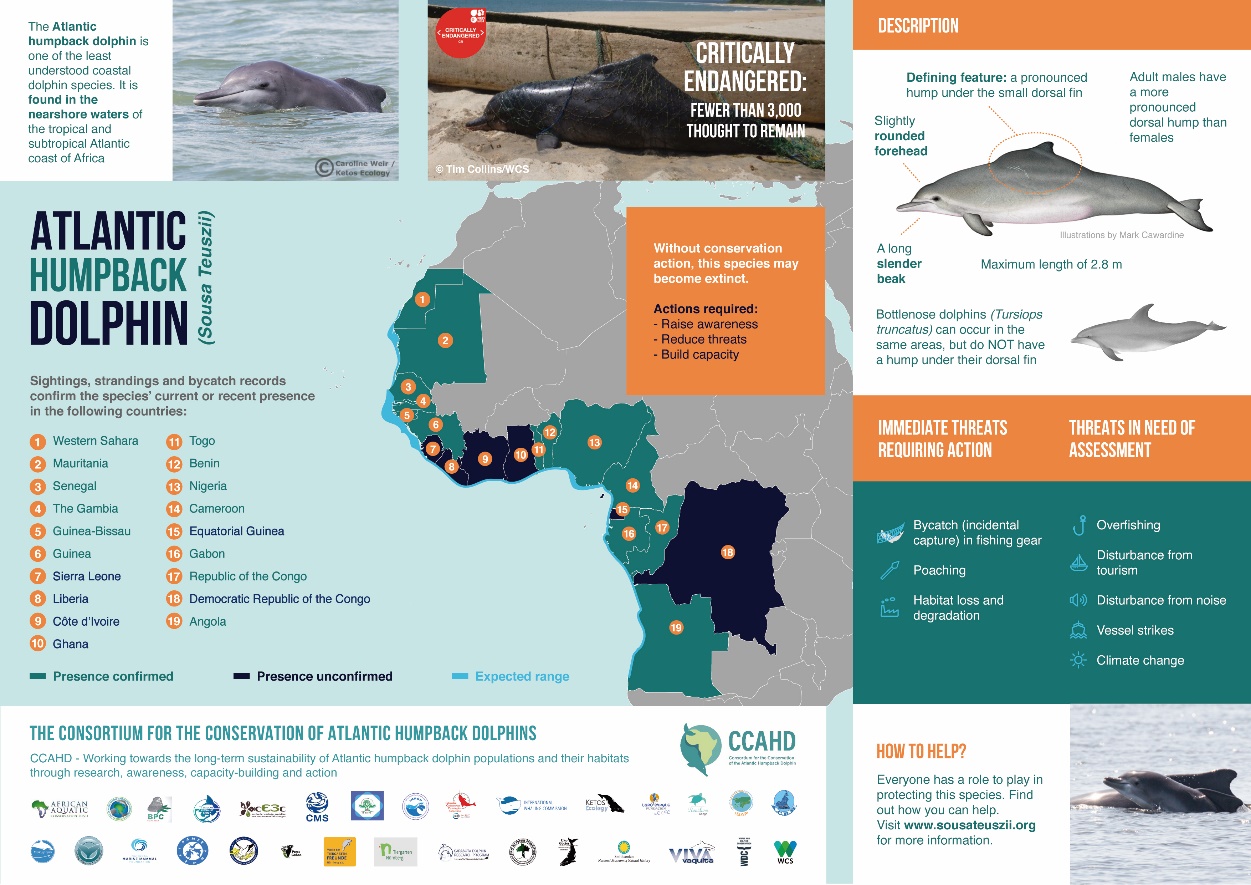 Figure 6:  Infographic developed to help inform government and industry stakeholders about the conservation status and needs of Atlantic humpback dolphins. This infographic is available in English, French and Portuguese, and can be downloaded from the CCAHD website: https://www.sousateuszii.org/resources/Develop manuals and support materials for data collectors including species identification guides, fact sheets, tiered stranding response guidance, tiered protocols for sample collection from live strandings and bycaught or stranded carcasses, sighting reporting forms etc. The manuals and support materials should be illustrated and presented as simply and clearly as possible.  They should also be available in at least the three most prominent languages for S. teuszii range states: English, French and Portuguese (and ideally Spanish). Assemble and distribute stranding response/sampling kits to stranding networks as they are being formed. Lack of equipment for the collection and storage of samples is currently a hindrance to the collection of samples from dead animals, and is needed alongside sampling protocols and training. Stranding response kits in sturdy toolboxes, including tape measures, knives, scalpels, gloves, sample vials, ethanol, tweezers, cleaning supplies, etc. should be made available to a network of trained stranding responders in as many S. teuszii range countries as possible, bearing in mind that training for basic sample collection need not be overly complicated (see section on capacity building below).Produce best practice guidelines for the evaluation of coastal development projects that include: 1) an overview of the potential impacts of coastal development activities on S. teuszii;  2) the minimum requirements for the collection and analysis of baseline data that should be available for Environmental Impact Assessments; and 3) information on how potential impacts can be mitigated. These best practice guidelines could help to guide government agencies responsible for evaluating and approving coastal development projects, and could also encourage industries, particularly those with international ‘green credentials’ to better incorporate S. teuszii conservation needs into their planning. Actions to address capacity gapsPromote regional collaboration and exchange through networking across borders, and between different categories of relevant stakeholders. Implementation of almost all of the other actions recommended in this Action Plan will be made much more effective if the results of each activity can be shared, amplified, and where appropriate, replicated throughout the S. teuszii range.  A shared platform for collaboration can offer a means to disseminate information and resources. The CCAHD has attempted to create such a platform through its website, email group, and collaborative projects. However, this consortium could be expanded and/or complemented by sub-groups focusing on smaller regions within the S. teuszii range, specific stakeholder groups, and/or additional themes to complement existing working groups. Furthermore, face-to-face meetings between members of the consortium (or sub-groups thereof) would allow the forging of stronger working relationships and more effective collaboration.Conduct community-based workshops to promote awareness of the species and its conservation needs, and the role of community members in reporting dolphins and mitigating threats.  Numerous studies have demonstrated the value and importance of involving local communities, particularly fishers, in data collection and conservation efforts e.g. 18,19. These workshops should include use of the resources mentioned above. These workshops should be held after LEK interviews, in order not to influence interview results, but can also serve as the first step to forming effective reporting networks. S. teuszii and/or conservation-themed T-shirts, caps, re-usable cloth bags, notebooks, and similar (environmentally and ethically responsibly produced) products could potentially be used as incentives for participation in workshop activities, interviews and/or reporting networks, as these items are highly appreciated in many communities in the region.   Maintain a trilingual S. teuszii focused website to serve as a centralized resource where information and resources (such as identification guides and sampling protocols) can be downloaded by a broad range of stakeholders, including local communities, schools, governments, NGOs and industries. The CCAHD website (https://www.sousateuszii.org/) developed in 2021 could serve as a resource to reinforce the CMS Concerted Action Plan.In-person and virtual engagements with policy makers by range-state partners with, where appropriate, support from international organisations and partners to raise awareness of S. teuszii conservation status and threats, and provide advice on how best to mitigate the potential threats. This will rely heavily on range state partners, and the development of appropriate communication tools translated into the appropriate language and including relevant detail for the country in question.  Three of these types of engagements were hosted in Gabon, Cameroon and Senegal in 2021 using funding provided form the IUCN SSC EDGE grants (see https://www.sousateuszii.org/projects/government-stakeholder-engagement-meetings-in-sousa-teuszii-range-countries/ for more details). However, there is an urgent need to expand these engagements to other S. teuszii range countries and to follow up on the three meetings that were held to include more stakeholders and explore concrete management and mitigation plans.Offer training for park rangers and fisheries agencies, and leaders of fishing communities: These actors are regularly in coastal settings with opportunities to report and collect data. Although there are few designated marine protected areas (MPAs) within the S. teuszii range, several countries without any MPAs do have coastal protected areas (See Figure 5).  Park rangers in these coastal areas, fisheries officers responsible for monitoring ports and harbours and fish landing sites, and respected local leaders in fishing communities will be well placed to document S. teuszii sightings, strandings or incidents of bycatch. Create national stranding and reporting networks, including training of coordinators/focal points. Opportunistic sightings reported by members of the public as well as strandings and bycatch records can provide a valuable indication of the presence of S. teuszii and may yield insight into previously undocumented locations and/or highlight potential bycatch or other threat hotspots where conservation interventions are urgently required. Cameroon and Senegal, for example, already have effective reporting networks in place that were initially driven by manatee and sea turtle conservation work, but now include greater focus on cetaceans. In other countries, more support may be needed to identify focal points and ensure they have the tools and support they need to elicit, collate, and effectively archive records. Incentives can be offered to community reporting focal points -such as phone credit, T-shirts, caps, colouring books for children, etc. Identify and support individual scientists, academic institutions and laboratories that can advance cetacean research in S. teuszii range states. It is essential that local capacity is developed for long-term cetacean research and monitoring activities, and that local scientists (e.g. from NGOs, governmental agencies, or universities) receive as much support as possible from more experienced colleagues from both within and outside the region.  Support can be provided through buddy/mentor systems, similar to that set up for manatee researchers in the region in from 2008 onward, and is also in place through the Conservation and Research of West African Aquatic Mammals (COREWAM) network e.g. 20. Marine mammal science at universities in the region could be supported by the offering of guest lectures (in person or virtual) by CCAHD members. This has been happening in Senegal, where a CCAHD scientist has been lecturing at the Université Cheikh Anta Diop since 2018.Organisation of regional hands-on training workshops to include field techniques like distribution surveys, photo-identification, stranding response, sample collection from carcasses etc. Although all fieldwork organised under the auspices of the CCAHD and its partners should include local scientists and local capacity building as an aim, a regional hands-on training workshop, held in a location where S. teuszii  were almost certain to be encountered, could be a highly effective means of giving scientists from throughout the region practical experience of boat-based fieldwork (including photo-identification, habitat parameter sampling, acoustic deployments, etc), interviewing techniques, and/or stranding response and carcass sampling. Provide support to range countries to strengthen legal and policy regimes in where current mechanisms are insufficient to provide adequate protections for the AHD, and/or provide support to countries where current legal mechanism should be sufficient, but are not being implemented or enforced to provide needed protections.  Measures to be designed, implemented and/or enforced could include prohibitions against the take of AHDs, creation of no-take areas for fisheries, time-area closures for fisheries and/or gear restrictions as well as more stringent requirements for environmental impact assessments and mitigation measures in relation to coastal development or extractive activities that could impact S. teuszii habitat. This action could also include the design of sustainable funding mechanism using penalties or fines levied from infractions to support conservation measures.4 Longer term activitiesIn addition to the short- to medium-term priorities listed above, the CCAHD has also identified some longer-term priorities for funding and action. The recommended longer-term activities include: 4.1	Biopsy sampling of S. teuszii:  Biopsy sampling during field surveys could provide samples for genetic analysis, as well as other analyses into contaminant loads (through blubber analysis) and diet (through stable isotope analyses). Genetic samples can provide insight into the sex of identified individuals as well as kinship/relationships between sampled animals. Biopsying is considered an ‘invasive’ technique and is not recommended without detailed consideration of animal welfare, including some considerations more specific to S. teuszii than to many other delphinids (for example, their Critically Endangered status and the sensitivity of the species to disturbance). Consequently, a risk assessment and adoption of best practice protocols would be necessary and follow-up studies would be recommended to ensure that biopsied individuals do not suffer any negative effects. Additionally, permitting for biopsy campaigns may be complicated and time consuming in S. teuszii range states. It is considered prudent to collect more baseline data on the populations to be sampled through non-invasive techniques before embarking on biopsy sampling. Implementation of trials for alternative fishing gears and practices in Conkouati-Douli National Park, Congo. Following the planned stakeholder re-engagement and recommended rapid bycatch risk assessment (for which partial funding is already available), the IWC BMI Expert Panel could collaborate with local partners to conduct controlled trials of gear and practices to reduce bycatch. These will be evaluated, and if successful, considered for replication in other locations in the S. teuszii range. Trials to reduce bycatch should also include identification of sustainable financing mechanisms and market-based incentive schemes that reduce reliance on one-off grants and external sources of funding.Work with Government stakeholders to design, implement and sustain marine protected areas or other management measures that can eliminate or significantly reduce threats in S. teuszii core habitats. Eliminating or reducing threats is, of course, the ultimate goal of all of the above actions. Although MPAs are perceived as one of the most effective ways to safeguard dolphin habitat and eliminate threats, without effective management and enforcement, the designation of an MPA on paper can be less effective than other more targeted management measures that eliminate or reduce specific threats. However, management measures that are well-designed, with government buy-in and sustained funding for surveillance, enforcement and scientific monitoring, can be effective at reducing threats and protecting species. ANNEX 2 OVERVIEW OF RELEVANT NATIONAL LEGISLATION BY COUNTRYANNEX 3 LIST OF STAKEHOLDERS ENGAGED IN SOUSA TEUSZII RESEARCH OR CONSERVATION IN RELEVANT RANGE COUNTRIESLocation/putative population (as revised in van Waerebeek et al. 2017)Estimated population sizeSourceDakhla Bay, Non-Self Governing Territory of Western Sahara“Miniscule” “Low tens” Beaubrun (1990)Van Waerebeek et al. (2004)Banc d’Arguin, Mauritania“Probably does not exceed 100 animals” “Stock is apparently fairly small”Maigret (1980)Van Waerebeek et al. (2004)Saloum-Niumi, Senegal and The Gambia“Low hundreds, maybe less”Minimum of 103 distinct individuals photo-identifiedMaigret (1980), Van Waerebeek et al. (2004), DPN (2014)Weir (2016)“Guinea’s stock“: Guinea-Bissau“Several hundred, maybe more until at least 1998“‘Reasonably widespread’A more recent review of sightings records indicates that S. teuszii is still widely distributed in Guinea-Bissau (Leeney et al., 2016), but sightings appear to be declining in regularity (P. Campredon, IUCN country program for Guinea-Bissau, personal communication, 11 May 2015)Van Waerebeek et al. (2004)Leeny et al. (2016)‘Guinea’s stock’: GuineaEight sightings in the Rio Nuñez Estuary, with a minimum of 47 distinct individuals photo-identifiedGroup of a minimum of 40 individuals encountered in Tristao Islands in 2012.Weir (2015)Van Warebeek et al. (2017)TogoSightings of small groups reported from shore, near border with Benin.Segniagbeto et al. (2014), iNauralistBeninA group of four individuals observed close to the coastZwart and Weir (2014)Cameroon‘Abundance may be very low’The population was estimated at roughly 50 individuals, with 10-15 individuals observed to the south of the Douala-Edea National Park, and 25-30 individuals observed on the borders of the Campo-Ma’an National Park. The species has also been observed in the Bakassi region, but no population estimates are available. Ayissi et al (2014)Gabon‘Low hundreds’Collins et al. (2013)Congo‘Low hundreds’Collins et al. (2013)AngolaA minimum of 10 individuals photo-identified in FlamingosWeir (2009)LikelihoodConsequencesConsequencesConsequencesConsequencesConsequencesNot SignificantMinorModerateMajorCatastrophicAlmost CertainHabitat loss and degradation, including oil spills, coastal construction, etc.Fisheries bycatchAlmost CertainData deficitsFisheries bycatchAlmost CertainResource and capacity deficitsFisheries bycatchLikelyPrey depletionUtilisation of meat for bait, wildmeat trade, or foodLikelyUnderwater noiseUtilisation of meat for bait, wildmeat trade, or foodPossible Climate changeUnlikelyRare/unknownCountryLocal communitiesMain activitiesDestinationQuantity soldCost per unit if it was sold (USD/kg)SourceNigeriaBrass IslandShark huntingDolphin used as bait to catch sharksUndetermined300-375Van Waerebeek et al., 2017NigeriaBonny IslandMultifilament artisanal drift net longline fishing, target species Shark, Sail fish and TunaWild meat3 fishermen, captured 99 dolphins, The weight ranges from (55 - 332kg) recorded from January 2017 to 20186kg sold 2,400 naira ($5.5)Obienu, J., 2018, 2020CameroonLocal community of the south coastfishingwild meatUndetermined0.17-0.83Ayissi et al. 2011The GambiaGunjurfishingwild meat soldUndetermined0.13-0.20Van Waerebeek et al., 2003The GambiaSanyangfishingwild meat sold1 individual6.70Van Waerebeek et al., 2003GabonExpatriate (Togolese and Beninois) fishers in GabonFishingwild meat soldUndeterminedUndeterminedKema Kema, unpublished interview resultsGabonLocal communities from Mayumba (no Gabonese)Shark hunting and fishingDolphin used as bait in shark fisheriesUndeterminedUndeterminedCollins et al., 2019Republic of CongoLocal communities from Conkouati - Douli-National ParkFishingwild meat sold smoked or salted UndeterminedUndeterminedCollins, 2012YearMilestone1892Species first described by Kükenthal from a carcass collected by Eduard Tëusz in Cameroon 1979Sousa genus listed on Convention on International Trade in Endangered Species of Wild Flora and Fauna (CITES) Appendix I 1991Listed on the Convention on Migratory Species (CMS) Appendix II 1994 Listed as ‘Insufficiently Known’ on the IUCN Red List1996Listed as ‘Data Deficient’ on the IUCN Red List1997-1998West African Cetacean Research and Conservation Programme (WAFCET) project 1: investigation into the status of cetaceans in Senegal, The Gambia and Guinea-Bissau. Run by COREWAM and funded by UNEP/CMS (report available here)1999-2001WAFCET project 2: conservation of cetaceans in The Gambia and Senegal 1999-2001, and status of the Atlantic humpback dolphin. Run by COREWAM and funded by UNEP/CMS, with emphasis on the S. teuszii (report available here)2000CMS workshop in Conakry, Guinea, on the Conservation and management of small cetaceans of the coast of Africa (report available here)2002International Whaling Commission (IWC) Scientific Committee’s Small Cetacean Subcommittee focuses on Sousa species, catalysing a genus-wide review2004Based on WAFCET-1 and 2, publication of the first extensive species review highlighting threats, data gaps and conservation concerns (Van Waerebeek et al., 2004)2007CMS WATCH (Western African Talks on Cetaceans and their Habitats) meeting in Tenerife, to consider a Memorandum of Understanding Concerning the Conservation of the Manatee and Small Cetaceans of Western Africa and Macaronesia2007S. teuszii Listed on CMS Appendix I 2008CMS WATCH II meeting held in Lomé, Togo. Final negotiation and signing of the Memorandum of Understanding Concerning the Conservation of the Manatee and Small Cetaceans of Western Africa and Macaronesia, including a Small Cetacean Action Plan adopted in Annex II of the MoU2008 S. teuszii listed as ‘Vulnerable’ on the IUCN Red List of Threatened Species 2010International Whaling Commission (IWC) Scientific Committee focuses on African cetaceans, with a wide range of recommendations specific to S. teuszii (IWC, 2011a)2011Collaborative paper published highlighting shared and increasing concerns over species status and recommendations for action (Weir et al., 2011)2012S. teuszii listed as ‘Vulnerable’ on the IUCN Red List (Reeves et al., 2012)2012CMS published Technical Series No. 26 ‘Conserving cetaceans and manatees in the western African region’ (CMS 2012, available here)2017CMS Concerted Action (CA) adopted for the species (available here)2017S. teuszii listed as ‘Critically Endangered’ on the IUCN Red List (Collins, 2015; Collins et al., 2017 – available here2018S. teuszii identified during an IUCN workshop as one of the seven small cetacean species most in need of urgent conservation intervention and Integrated Conservation Planning (Taylor et al., 2020 – available here)2019Meeting at the World Marine Mammal Conference in Barcelona led to the formation of the Consortium for the Conservation of the Atlantic Humpback Dolphin (CCAHD)2020CMS Concerted Action extended to 2023 allow more time for implementation (available here)2020Formation of the Consortium for the Conservation of the Atlantic Humpback Dolphin (CCAHD)2021Petition to list S. teuszii as Endangered under the US Endangered Species Act (90-day finding determined the petition merited review – review still underway as of March 2022 – available here).Country/TerritoryAbidjan ConventionInternational Whaling Commission (IWC)Convention on Migratory Species (CMS)CMS Western African Aquatic Mammals MoUConvention on Biological Diversity (CBD)CITESAngolayesnoyesyesyesyesBeninyesyesyesyesyesyesCameroonyesyesyesnoyesyesCote D'IvoireyesyesyesyesyesyesDemocratic Republic of the CongoyesnoyesnoyesyesEquatorial GuineayesnoyesyesyesyesGabonyesyesyesyesyesyesGhanayesyesyesyesyesyesGuineayesyesyesyesyesyesGuineau-BissauyesyesyesyesyesyesLiberiayesnoyesyesyesyesMauritaniayesyesyesyesyesyesNigeriayesnoyesnoyesyesRepublic of CongoyesyesyesyesyesyesSenegalyesyesyesnoyesyesSierra LeoneyesnononoyesyesThe GambiayesyesyesnoyesyesTogoyesyesyesyesyesyesWestern Sahara, Non-Self Governing Territory ofNot applicableN/AN/AN/AN/AN/AThreat 1.  Fisheries bycatch   (Risk ranking:  Catastrophic)Threat 1.  Fisheries bycatch   (Risk ranking:  Catastrophic)Threat 1.  Fisheries bycatch   (Risk ranking:  Catastrophic)Threat 1.  Fisheries bycatch   (Risk ranking:  Catastrophic)ResultActionPriority (Essential, high, medium, low)Timescale Objective 1.1:  Improve knowledge of where S. teuszii bycatch is occurring, and what types of fisheries/fishing gear is responsible so that appropriate mitigation measures can be designed and implemented.Objective 1.1:  Improve knowledge of where S. teuszii bycatch is occurring, and what types of fisheries/fishing gear is responsible so that appropriate mitigation measures can be designed and implemented.Objective 1.1:  Improve knowledge of where S. teuszii bycatch is occurring, and what types of fisheries/fishing gear is responsible so that appropriate mitigation measures can be designed and implemented.Objective 1.1:  Improve knowledge of where S. teuszii bycatch is occurring, and what types of fisheries/fishing gear is responsible so that appropriate mitigation measures can be designed and implemented.1.1.1 S. teuszii bycatch hotspots are mapped in order to know where to target mitigation efforts1.1.1.1  Conduct Local Ecological Knowledge (LEK) surveys in coastal communities in as many S. teuszii range countries (confirmed and unconfirmed) as possible (Annex 1, Sec 1.3).EssentialImmediate -Short1.1.1.2  Catalyse and support the formation of stranding/bycatch reporting networks (Annex 1, Sec 3.6).HighShort1.1.1.3  Conduct training for stranding responders to be able to identify signs of fisheries interactions (Annex 1, Sec 3.5)HighShort-medium1.1.1.4  Conduct Bycatch Risk Assessments (e.g. Hines et al 2021) in all those locations where sufficient information is available on fishing effort and S. teuszii distribution (Annex 1, Sec 1.7). HighShort1.1.2 Fisheries and fishing gears most often involved in S. teuszii bycatch are identified and described.1.1.2.1  Conduct LEK surveys in coastal communities in as many S. teuszii range countries (confirmed and unconfirmed) as possible. (Annex 1, Sec 1.3).EssentialImmediate -Short1.1.2.2  Include observations and documentation of active fishing effort in protocols for boat-based surveys (Annex 1, Sec 1.1 and 1.2).HighImmediate-shortObjective 1.2:  Develop and test viable bycatch reduction methodsObjective 1.2:  Develop and test viable bycatch reduction methodsObjective 1.2:  Develop and test viable bycatch reduction methodsObjective 1.2:  Develop and test viable bycatch reduction methods1.2.1  Viable bycatch reduction methods are tested and available for use in similar fisheries in the S. teuszii range.1.2.1.1  Identify fishing communities willing to collaborate with research teams to develop and trial reduction methods – could include time-area closures, alternatives to gillnets, etc. (Annex 1, Sec 1.8)HighImmediate-short1.2.2.2  Design and conduct scientifically robust trials to determine whether measures reduce bycatch without negatively impacting target catch. (Annex 1, Sec 1.8).HighShort-mediumObjective 1.3:  Implement effective bycatch reduction policiesObjective 1.3:  Implement effective bycatch reduction policiesObjective 1.3:  Implement effective bycatch reduction policiesObjective 1.3:  Implement effective bycatch reduction policies1.3.1  Bycatch-associated gears are no longer used in core areas of S. teuszii habitat.1.3.1.1  Engage relevant government stakeholders responsible for fisheries and wildlife management to raise awareness of importance of addressing S. teuszii bycatch and of options for mitigation, including regulatory and policy instruments. (Annex 1, Sec. 3.4, Sec. 3.9).EssentialImmediate-short1.3.1.2  Engage relevant IGO stakeholders responsible for fisheries and wildlife management (e.g. FAO, RFMOs, IWC, IUCN etc.) to raise awareness of importance of addressing S. teuszii bycatch and of options for mitigation. (Annex 1, Sec. 3.4).EssentialImmediate-Short1.3.1.3  Create protected areas and/or implement time area closures to reduce or eliminate bycatch-causing fishing gears in core S. teuszii  habitat. (Annex 1, Sec. 4.4).HighMedium-long1.3.3.4  Legally mandate and enforce the use of more selective fishing gears that will not cause bycatch in core S. teuszii habitat. (Annex 1, Section 3.9, 4.3, 4.4)HighMedium-long1.3.3.5  Engage the help of NGOs and other local stakeholders to encourage coastal communities to comply with gear regulations.HighImmediate-shortThreat 2.  Utilization of meat for bait, wild meat trade, or food (Risk ranking:  major)Threat 2.  Utilization of meat for bait, wild meat trade, or food (Risk ranking:  major)Threat 2.  Utilization of meat for bait, wild meat trade, or food (Risk ranking:  major)Threat 2.  Utilization of meat for bait, wild meat trade, or food (Risk ranking:  major)ResultActionPriorityTimescale Objective 2.1:  Reduce the number of unintentionally killed S. teuszii and other cetacean carcasses that can be used for any commercial purposesObjective 2.1:  Reduce the number of unintentionally killed S. teuszii and other cetacean carcasses that can be used for any commercial purposesObjective 2.1:  Reduce the number of unintentionally killed S. teuszii and other cetacean carcasses that can be used for any commercial purposesObjective 2.1:  Reduce the number of unintentionally killed S. teuszii and other cetacean carcasses that can be used for any commercial purposes2.1.1 Bycatch of S. teuszii is reduced so that fewer carcasses are available for bait, trade, or food2.1.1.1  See matrix for Threat 1 aboveEssentialMedium-long2.1.2 Other threats are removed from core S. teuszii habitats2.1.2.1  Create/sustain marine protected areas where all potentially threatening human activity and coastal development are prohibited through e.g. the implementation of strong management plans that directly address threats to the S. teuszii in a specific protected area. (Annex 1, Sec 3.9, Sec. 4.4)HighMedium-long2.1.2.2  Ensure effective Environmental and Social Impact Assessment processes, accompanied by mitigation and monitoring plans, are in place that take S. teuszii threats and habitat requirements into account. (Annex 1, Sec. 2.4)HighMedium-LongObjective 2.2:  Stop direct hunting of S. teuszii in those communities where it occurs or is developingObjective 2.2:  Stop direct hunting of S. teuszii in those communities where it occurs or is developingObjective 2.2:  Stop direct hunting of S. teuszii in those communities where it occurs or is developingObjective 2.2:  Stop direct hunting of S. teuszii in those communities where it occurs or is developing2.2.1  Coastal communities have knowledge and motivation a to stop hunting2.2.1.1  Conduct community workshops to raise awareness of S. teuszii as an intelligent mammal, protected under law and Critically Endangered.  Include relevant government stakeholders who can explain existing legal protections and involve communities in monitoring and enforcement of protections. (Annex 1, Sec 2.1 and 3.2)HighShort-medium2.2.1.2  Create a sense of community stewardship through identifying and training coastal community focal points for sighting and stranding networks – including incentives like phone credit, certificates of recognition, and support for eco-tourism ventures.  (Annex 1, Sec 3.6)HighShort-medium2.2.2  Government agencies responsible for design, implementation and enforcement of legal protections for S. teuszii have the knowledge and resources required to work effectively2.2.2.1  Ensure that relevant national and regional government agencies  have the capacity, equipment and funds to allow them to allocate resources where they are needed for effective planning, design, implementation, and enforcement of protection measures. (Annex 1, Sec 3.4, Sec. 3.9)HighShort-medium2.2.2.2  Support training for local government agents and work with them to design programs for monitoring and enforcement (Annex 1, Sec. 3.5)HighShort-mediumThreat 3.  Habitat loss and degradation (including underwater noise from shipping and construction) (Risk ranking:  major)Threat 3.  Habitat loss and degradation (including underwater noise from shipping and construction) (Risk ranking:  major)Threat 3.  Habitat loss and degradation (including underwater noise from shipping and construction) (Risk ranking:  major)Threat 3.  Habitat loss and degradation (including underwater noise from shipping and construction) (Risk ranking:  major)ResultActionPriorityTimescale Objective 3.1:  Identify core S. teuszii habitats that need to be protected from destruction or degradationObjective 3.1:  Identify core S. teuszii habitats that need to be protected from destruction or degradationObjective 3.1:  Identify core S. teuszii habitats that need to be protected from destruction or degradationObjective 3.1:  Identify core S. teuszii habitats that need to be protected from destruction or degradation3.1.1 S. teuszii habitats are mapped and characterised throughout possible range.3.1.1.1  Conduct Local Ecological Knowledge (LEK) interviews, fish landing site surveys and use citizen science apps to gather and report knowledge from local communities about the presence/absence of S. teuszii. (Annex 1, Sec 1.3)EssentialImmediate-short3.1.1.2  Conduct boat-based surveys to map S. teuszii distribution, and characteristics of preferred habitat that need to be maintained. (Annex 1, Sec 1.1 and Sec 1.2) EssentialImmediate-short3.1.1.3  Conduct passive acoustic surveys to detect presence/absence of S. teuszii. (Annex 1, Sec 1.6)HighShort-medium3.1.1.4  Undertake habitat suitability analysis in areas of known, unknown, and possible former S. teuszii distribution to identify areas where research should be conducted and/or habitats should be restored.MediumMedium-longObjective 3.2:  Identify and assess the threat severity of ongoing and planned activities/developments that will likely lead to S. teuszii habitat loss and degradationObjective 3.2:  Identify and assess the threat severity of ongoing and planned activities/developments that will likely lead to S. teuszii habitat loss and degradationObjective 3.2:  Identify and assess the threat severity of ongoing and planned activities/developments that will likely lead to S. teuszii habitat loss and degradationObjective 3.2:  Identify and assess the threat severity of ongoing and planned activities/developments that will likely lead to S. teuszii habitat loss and degradation3.2.1  An inventory of coastal projects is available to stakeholders involved in S. teuszii conservation and management3.2.1.1  Conduct an inventory of coastal development projects and compile them in a database, noting where Environmental and Social Impact Assessments have been conducted. (Annex 1, Sec 1.4)HighShort-mediumObjective 3.3: Halt or mitigate the impacts of human activities likely to lead to S. teuszii habitat loss or degradationObjective 3.3: Halt or mitigate the impacts of human activities likely to lead to S. teuszii habitat loss or degradationObjective 3.3: Halt or mitigate the impacts of human activities likely to lead to S. teuszii habitat loss or degradationObjective 3.3: Halt or mitigate the impacts of human activities likely to lead to S. teuszii habitat loss or degradation3.3.1  Government agencies responsible for assessing and approving new developments take S. teuszii habitat requirements and potential impacts into account.3.3.1.1  Engage relevant government agencies and industry stakeholders responsible for coastal and marine development activities especially those who need to meet lenders requirements for Critical Habitat assessments (under the IFC framework)) to raise awareness of the impact these activities can have on S. teuszii. (Annex 1, Sec 3.4)HighShort-medium3.3.1.2  Draft guidelines on best practice in relation to S. teuszii needs, to assist those drafting and evaluating Environmental Impact Assessments. (Annex 1, Sec 2.4)HighShort-medium3.3.2  Core S. teuszii habitat is protected from any activities that will lead to loss or degradation.3.3.2.1  Designate protected areas where human activities that would lead to habitat loss or degradation are not permitted, for example through the implementation of strong management plans that directly address threats to the S. teuszii in a specific protected area (Annex 1, Sec 3.9, Sec 4.4)HighMedium-long3.3.2.2  Support those responsible for managing protected areas to make sure they have the knowledge and resources to effectively protect Sousa habitat (Annex 1, Sec 3.4, Sec 3.5)HighShort-mediumThreat 4.  Data deficits (Risk Ranking – major)Threat 4.  Data deficits (Risk Ranking – major)Threat 4.  Data deficits (Risk Ranking – major)Threat 4.  Data deficits (Risk Ranking – major)ResultActionPriorityTimescale Objective 4.1:  Improve knowledge of the species’ spatial and temporal distributionObjective 4.1:  Improve knowledge of the species’ spatial and temporal distributionObjective 4.1:  Improve knowledge of the species’ spatial and temporal distributionObjective 4.1:  Improve knowledge of the species’ spatial and temporal distribution4.1.1  S. teuszii habitats are mapped and characterised throughout possible range.4.1.1.1  Conduct Local Ecological Knowledge (LEK) interviews, landing site surveys and use citizen science apps to harvest knowledge from local communities about the presence/absence of S. teuszii. (Annex 1, Sec 1.3)EssentialImmediate-short4.1.1.2  Conduct boat-based surveys to map S. teuszii distribution, and characteristics of preferred habitat that need to be maintained. (Annex 1, Sec 1.1 and Sec 1.2)EssentialImmediate-short4.1.1.3  Conduct passive acoustic surveys to detect presence/absence of S. teuszii. (Annex 1, Sec 1.6)HighShort-medium4.1.1.4  Undertake habitat suitability analysis in areas of known, unknown, and possible former S. teuszii distribution to identify areas where research should be conducted and/or habitats should be restored.MediumMedium-longObjective 4.2:   Understand the species’ relative or absolute abundance and/or population trends.Objective 4.2:   Understand the species’ relative or absolute abundance and/or population trends.Objective 4.2:   Understand the species’ relative or absolute abundance and/or population trends.Objective 4.2:   Understand the species’ relative or absolute abundance and/or population trends.4.2.1  Relative abundance data is available for a number of S. teuszii habitats to allow identification of hotspots and potential trends over time.4.2.1.1  Conduct boat surveys in a manner that allows comparison of survey effort and encounter rates between regions, seasons and/or years. (Annex 1, Sec 1.1 and Sec 1.2)HighImmediate-short4.2.1.2  Conduct LEK interview surveys with fishers with a wide age range and breadth of experience to provide perspective on whether populations have increased, decreased, or remained stable over time. (Annex 1, Sec 1.3)HighImmediate-short4.2.2  Absolute abundance data is available for as many S. teuszii populations as possible4.2.2.1  Conduct vessel-based surveys that allow photo-identification of individual dolphins and the establishment of photo-identification catalogues for populations so that mark-recapture models can be used to estimate population size. (Annex 1, Sec 1.1 and Sec 1.2)HighImmediate-shortObjective 4.3: Better understand issues of site fidelity, population connectivity and movements within and between populationsObjective 4.3: Better understand issues of site fidelity, population connectivity and movements within and between populationsObjective 4.3: Better understand issues of site fidelity, population connectivity and movements within and between populationsObjective 4.3: Better understand issues of site fidelity, population connectivity and movements within and between populations4.3.1  Individuals in key locations are identified photographically allowing analysis of movements within and between study sites 4.3.1.1  Conduct vessel-based surveys that allow photo-identification of individual dolphins and the establishment of photo-identification catalogues for populations so they can be recognized over time either within the same study site or between two adjacent (cross-border) study sites. (Annex 1, Sec 1.1 and Sec 1.2)HighShort-medium4.3.1.2  Facilitate comparison of photo-identification catalogues between study sites through collaboration and through standardization of catalogue formats.HighShort-medium4.3.2  Genetic samples are available from multiple S. teuszii populations allowing analysis of population connectivity and/or ‘stock’ identity, as well as evaluating genetic diversity to understand populations that might require conservation prioritization  due to low diversity. 4.3.2.1  Catalyse and support the formation of stranding/bycatch reporting networks. (Annex 1, Sec 3.6)HighShort-medium4.3.2.2  Conduct training for stranding responders to be able to collect and store genetic samples  (Annex 1, Sec 3.5)HighShort-medium4.3.2.3  Supply stranding response manuals and  stranding response kits to stranding responders (Annex 1, Sec 2.2, Sec 2.3)HighShort-medium4.3.2.4  Conduct biopsy sampling of live dolphins ONLY in populations where a thorough risk assessment has been conducted to ensure that it would not put dolphins at risk and where trained personnel and appropriate equipment are available (genetic material could eventually be used for individual recognition and identification of sampled individuals at a later date – e.g. if they are stranded).. (Annex 1, Sec 4.1)MediumMedium-longObjective 4.4:  Better understand issues related to diet, health, physiology and life history parameters in order to better model potential impacts of threats and population trajectories, as well as to prepare for the possibility of managed care if it were ever required to rehabilitate injured animals or as a last resort for populations whose natural habitat is drastically compromised.Objective 4.4:  Better understand issues related to diet, health, physiology and life history parameters in order to better model potential impacts of threats and population trajectories, as well as to prepare for the possibility of managed care if it were ever required to rehabilitate injured animals or as a last resort for populations whose natural habitat is drastically compromised.Objective 4.4:  Better understand issues related to diet, health, physiology and life history parameters in order to better model potential impacts of threats and population trajectories, as well as to prepare for the possibility of managed care if it were ever required to rehabilitate injured animals or as a last resort for populations whose natural habitat is drastically compromised.Objective 4.4:  Better understand issues related to diet, health, physiology and life history parameters in order to better model potential impacts of threats and population trajectories, as well as to prepare for the possibility of managed care if it were ever required to rehabilitate injured animals or as a last resort for populations whose natural habitat is drastically compromised.4.4.1  S. teuszii prey species are identified in order to better understand overlap with fisheries and potential impacts of habitat or climate change4.4.1.1  Boat surveys include careful observation of feeding S. teuszii to photograph and identify prey where possible (e.g. Weir, 2016). (Annex 1, Sec 1.1 and Sec 1.2)MediumMedium4.4.1.2  Stranding responders are trained to collect stomach contents from specimens and to collaborate with fisheries ID experts to identify otoliths and/or squid beaks or other prey remains. (Annex 1, Sec 2.2, Sec 2.3)MediumMedium4.4.1.3  Supply stranding response manuals and stranding response kits to stranding responders. (Annex 1, Sec 2.2, Sec 2.3)HighShort4.4.1.4  Conduct biopsy sampling ONLY in populations where a thorough risk assessment has been conducted to ensure that it would not put dolphins at risk, and where trained personnel and appropriate equipment are available, in order to identify prey species from stable isotope analysis. (Annex 1, Sec 4.1)LowLong4.4.2  Pathology or other threats to S. teuszii health are assessed and described4.4.2.1  Boat surveys include efforts to obtain high-resolution images that would allow detection of external signs of pathology, non-lethal predation or human-induced scarring. (Annex 1, Sec 1.1 and Sec 1.2)HighImmediate4.4.2.2  Water sampling is conducted in core S. teuszii habitats to detect contaminant levels and/or water-borne pathogens. (Annex 1, Sec 1.1 and Sec 1.2)MediumMedium-long4.4.2.3  Stranding responders are trained and supported to document and collect samples needed to diagnose cause of mortality and/or sub-lethal pathology/disease. (Annex 1, Sec 2.2, Sec 2.3)HighShort-medium4.4.2.4  Supply stranding response manuals and  stranding response kits to stranding responders. (Annex 1, Sec 2.2, Sec 2.3)HighMedium4.4.3  Basic data on life history and reproductive parameters is available4.4.3.1  Boat surveys include photo-identification protocols and the establishment of photo-identification catalogues allows individuals to be monitored over time, potentially providing information on when females begin to reproduce and calving intervals. (Annex 1, Sec 1.1 and Sec 1.2)MediumMedium-long4.4.3.2  Necropsies performed on S. teuszii include collection of teeth to allow aging by growth layer groups, and more advanced examination of reproductive organs to determine sexual maturity and (for females) number of parturitions. (Annex 1, Sec 2.2, Sec 2.3)MediumMedium-long4.4.4  Basic data on physiological statistics and responses is available4.4.4.1  Opportunistically collect data on vital statistics (respiratory rates, heart rates) from live stranded or entrapped individuals, where collecting such data does not put an individual at further risk.MediumMedium-longThreat 5.  Resource and Capacity deficits  (Risk ranking:  major)Threat 5.  Resource and Capacity deficits  (Risk ranking:  major)Threat 5.  Resource and Capacity deficits  (Risk ranking:  major)Threat 5.  Resource and Capacity deficits  (Risk ranking:  major)ResultActionPriorityTimescale Objective 5.1:  Mobilise and create resources to support S. teuszii conservationObjective 5.1:  Mobilise and create resources to support S. teuszii conservationObjective 5.1:  Mobilise and create resources to support S. teuszii conservationObjective 5.1:  Mobilise and create resources to support S. teuszii conservation5.1.1  Funding is available to support the range of activities recommended in this Action Plan5.1.1.1  Create a shared platform that can raise awareness of the urgent need for S. teuszii conservation and raise funds to support research and conservation actions. (Annex 1, Sec. 3.3)EssentialImmediate-short5.1.1.2  Create a platform that can receive and administer funds, ensuring that funding gets to practitioners on the ground in range countries to implement effective research and conservation. EssentialImmediate-short5.1.1.3  Support range country NGOs and other range country stakeholders in funding applications. EssentialImmediate-short5.1.1.4  Support range countries in designing sustainable funding mechanisms, including, where possible, the use of penalties or fines for infractions of laws protecting S. teuszii for conservation actions. (Annex 1, Sec 3.9)HighMedium-long5.1.2  Communication and outreach materials area available for a range of different stakeholder groups5.1.2.1  Create outreach and communication tools for schools, coastal communities, government and industry stakeholders, and potential funders. (Annex 1, Sec 2.1, Sec 3.3)EssentialImmediate-short5.1.2.2  Disseminate outreach and communication tools through a centralized website, social media, , electronic press, documentaries and story-telling, community radio, community workshops, government engagements etc. (Annex 1, Sec 3.3)EssentialShort5.1.3  Resources are available to support research practitioners/data collectors5.1.3.1  Create easy-to-follow, illustrated data collection manuals, datasheet and database templates, survey protocols, equipment lists and specifications, smartphone apps (e.g., SIREN), and other tools to support data collectors. (Annex 1, Sec 2.2)HighShort5.1.3.2  Create and distribute stranding kits for stranding responders to facilitate data collection from carcasses. (Annex 1, Sec 2.3)HighShort5.1.3.3  Create an equipment ‘library’ where expensive items of equipment, such as good quality cameras for photo-ID, water parameter meters, etc. can be loaned to research groups.MediumShort-longObjective 5.2:  Support capacity building for a wide range of stakeholdersObjective 5.2:  Support capacity building for a wide range of stakeholdersObjective 5.2:  Support capacity building for a wide range of stakeholdersObjective 5.2:  Support capacity building for a wide range of stakeholders5.2.1  International collaboration and networking facilitates sharing of information and resources5.2.1.1  Create and/or maintain a regional/international platform to foster information and resource sharing with and between all stakeholders concerned with S. teuszii conservation. (Annex 1, Sec 3.3)EssentialImmediate5.2.2  Coastal Communities are empowered and have the knowledge and resources required to participate in S. teuszii research and conservation5.2.2.1  Conduct community workshops; identify and train coastal community focal points for stranding and reporting networks, promote the use of citizen science smartphone apps, where appropriate, and engage coastal communities in developing and trialling threat/bycatch mitigation methods. (Annex 1, Sec 3.2)EssentialImmediate5.2.2.2  Support local communities and provide them with the tools necessary to engage in conservation advocacy.HighShort-medium5.2.3  Range country scientists, NGOs and other data collectors are trained and supported 5.2.3.1  Identify and support range-country candidates for training and mentoring to develop higher-level research skills, ideally with the framework of working toward higher degrees (MSc/PhD). (Annex 1, Sec 3.7, 3.8). EssentialImmediate5.2.3.2  Identify and support range country academic and research entities that can foster capacity building for range country scientists.HighShort-medium5.2.3.3  Organize regional workshops and meetings for training and information exchange.HighShort-medium5.2.4  Relevant government agencies have the knowledge, tools and resources required to implement effective S. teuszii conservation policies5.2.4.1  Conduct government stakeholder engagement meetings – both within individual range countries to promote cross-agency collaboration, and, if possible, in regional contexts to promote cross-border/international exchange of experience and knowledge. (Annex 1, Sec 3.4, and Annex 2).EssentialImmediateThreat 6.  Prey depletion (Risk ranking:  moderate)Threat 6.  Prey depletion (Risk ranking:  moderate)Threat 6.  Prey depletion (Risk ranking:  moderate)Threat 6.  Prey depletion (Risk ranking:  moderate)ResultActionPriorityTimescale Objective 6.1:  Accurately describe S. teuszii prey species and assess their overlap with artisanal/commercial fisheries (either as target fish or bycatch in fisheries)Objective 6.1:  Accurately describe S. teuszii prey species and assess their overlap with artisanal/commercial fisheries (either as target fish or bycatch in fisheries)Objective 6.1:  Accurately describe S. teuszii prey species and assess their overlap with artisanal/commercial fisheries (either as target fish or bycatch in fisheries)Objective 6.1:  Accurately describe S. teuszii prey species and assess their overlap with artisanal/commercial fisheries (either as target fish or bycatch in fisheries)6.1.1  S. teuszii prey species are accurately identified6.1.1.1  Boat surveys include careful observation of feeding S. teuszii to photograph and identify prey where possible (e.g. Weir, 2016). (Annex 1, Sec 1.1, 1.2).MediumImmediate-short6.1.1.2  Stranding responders are trained to collect stomach contents from specimens and collaborate with fisheries ID experts to identify otoliths and/or squid beaks or other prey remains. (Annex 1, Sec 3.5)MediumMedium6.1.1.3  Supply stranding response manuals and stranding response and sample collection kits to stranding responders. (Annex 1, Sec 2.2, Sec 2.3)HighShort- medium6.1.2  Both target and bycatch products in coastal fisheries are assessed and overlap with S. teuszii prey identified.6.1.2.1  Conduct Local Ecological Knowledge (LEK) interviews and fish landing site inspections to describe composition of catches in S. teuszii habitat  and assess overlap with S. teuszii prey species (Annex 1, Sec 1.3)HighImmediate-shortObjective 6.2:  Assess whether overfishing or climate change could lead to significant depletion of key prey species in the short, medium or long termObjective 6.2:  Assess whether overfishing or climate change could lead to significant depletion of key prey species in the short, medium or long termObjective 6.2:  Assess whether overfishing or climate change could lead to significant depletion of key prey species in the short, medium or long termObjective 6.2:  Assess whether overfishing or climate change could lead to significant depletion of key prey species in the short, medium or long term6.2.1  Key prey species’ population/stock  trends are modelled6.2.1.1  Conduct modelling exercises on known prey species based on available fisheries dataMediumShort-mediumThreat 7.  Climate change (Risk ranking: Potentially major, but uncertain)Threat 7.  Climate change (Risk ranking: Potentially major, but uncertain)Threat 7.  Climate change (Risk ranking: Potentially major, but uncertain)Threat 7.  Climate change (Risk ranking: Potentially major, but uncertain)ResultActionPriorityTimescale Objective 7.1:  Describe S. teuszii preferred habitat parameters that are likely to be influenced by climate change (e.g. temperature, salinity, turbidity, pH).Objective 7.1:  Describe S. teuszii preferred habitat parameters that are likely to be influenced by climate change (e.g. temperature, salinity, turbidity, pH).Objective 7.1:  Describe S. teuszii preferred habitat parameters that are likely to be influenced by climate change (e.g. temperature, salinity, turbidity, pH).Objective 7.1:  Describe S. teuszii preferred habitat parameters that are likely to be influenced by climate change (e.g. temperature, salinity, turbidity, pH).7.1.1  S. teuszii preferred habitat  parameters are accurately described in as many populations as possible7.1.1.1  Boat survey protocols include water sampling of temperature, salinity, turbidity, pH, etc. using multimeters, CTD’s etc. and analyses of collected data include habitat modelling (potentially through international collaborations and training workshops to build local capacity for modelling work). (Annex 1, Sec 1.2, 1.3)MediumImmediate-short7.1.1.2  Conduct literature searches to determine whether other coastal studies (fisheries, EIAs etc) have described habitat parameters in known S. teuszii habitats.MediumShort-mediumObjective 7.2:  Model the likely impacts of climate change on S. teuszii preferred habitatsObjective 7.2:  Model the likely impacts of climate change on S. teuszii preferred habitatsObjective 7.2:  Model the likely impacts of climate change on S. teuszii preferred habitatsObjective 7.2:  Model the likely impacts of climate change on S. teuszii preferred habitats7.2.1  Projected impacts of climate change on known and predicted S. teuszii habitats are modelled.7.2.1.1  Conduct a modelling exercise using all available data on precited climate-related changes to S. teuszii habitat with a focus on the parameters found to be significant predictors of suitability.HighShort-mediumCountryOverall National Protection StatusLaw protecting speciesLegal protection from killing, capturing…PenaltiesResponsible AuthorityAngolaAHD covered by general categories of species (“marine mammals” and CITES App. I listed species) but no species-specific protections.Lei 6-A_04 (Lei dos Recursos Biológicos Aquáticos) de 12-10-2004(“Aquatic Biological Resources Law”), available at https://www.fao.org/faolex/results/details/en/c/LEX-FAOC050971.Article 71.4.a):Lists “marine mammals” as “protected species.”Article 75.1.a):Prohibits the “[p]ossession, transport, storage, processing, display and sale” of “protected species.”Article 1.(54):Defines “fishing” as “the attempted, prepared for or actual activity of catching, harvesting, removing, collecting or harvesting, by any process, of aquatic biological resources.”Article 234.1.o)Classifies as a “serious offense”: “Attempting to fish or fishing for, collecting or harvesting corals and other species the fishing of which is prohibited under this law and its regulations, by any means whatsoever, and possessing, selling or exhibiting them for sale.”Article 235:“Serious offenses” are “punishable by a fine ranging from a minimum equal to half the value of the annual fishing fee established for the type of fishing that was being carried out to a maximum equivalent to 50, 40, or 30 times this minimum, depending on whether the fishing is industrial, semi-industrial, or artisanal, respectively.”Article 238.2.d):In addition to a fine, the following penalties are available for “serious offenses”:Captain prohibited from “exercising” profession for 3 months to 2 years.Revocation or suspension of fishing certificate for 1 to 6 months.Revocation of concession or suspension of fishing rights for 6 months to 1 year.Article 241:If offender commits an “equal” offense or one of the “same kind and gravity” as the original offense within 1 year, then fines doubled.Article 1.49:Defines "competent ministry" as “the public administration body that oversees activities concerning aquatic biological resources, in particular fisheries in the Exclusive Economic Zone and continental waters.”Article 223:The “competent ministry” appoints “supervisory officers” from the ministry who are authorized to “supervise compliance” under the fishery law.AngolaAHD covered by general categories of species (“marine mammals” and CITES App. I listed species) but no species-specific protections.Decreto Executivo n. 469/15 - Proíbe o abate em território nacional das Espécies Protegidas da fauna e da flora selvagens, available at https://www.fao.org/faolex/results/details/en/c/LEX-FAOC148227Article 1:Prohibits the “slaughter” of animals listed on CITES Appendix I.Article 12:The fine for “hunting” animals protected under CITES is assessed per animal from Kz: 300.000,00 to Kz: 600.000,00 in addition to civil and criminal liability “under the terms of the legislation in force.”Article 3:The Ministry of the Environment administers and enforces this decree.AngolaAHD covered by general categories of species (“marine mammals” and CITES App. I listed species) but no species-specific protections.Decreto Presidencial n. 311/18 - Aprova o Regulamento sobre a Importação e Reexportação de Espécies de Fauna e Flora Selvagens Ameaçadas de Extinção, available at https://www.fao.org/faolex/results/details/en/c/LEX-FAOC182945Article 6:Incorporates CITES appendices into Angolan law.BeninAHD covered by general category of species (“all aquatic mammals”) but no species-specific protections.Loi-cadre n° 2014-19 du 07 août 2014 relative à la pêche et à l'aquaculture,available at http://extwprlegs1.fao.org/docs/pdf/Ben162059.pdfArticle 79:Prohibits the “fishing, keeping and marketing” of any species of “aquatic mammals” or marine turtles.Article 2.n)Defines “fishing” as “any activity aimed at catching, gathering or harvesting any species of aquatic organisms in maritime or continental waters under Beninese jurisdiction.”Article 112:Fine of 500,000 to 3 million CFA francs and6-12 months imprisonment.Potential 1 year license/permit suspension for “fishing, keeping, or marketing” any aquatic mammals. Article 115:Penalties doubled for recidivism (within 2 years of original offense), if offense involves a fully protected species, or if committed by public officials or members of a management body.Article 92:“The following shall be competent to investigate and record violations: (a) sworn officials of the administration in charge of fisheries, customs, water and forests and the merchant navy, and(b) officers of the naval forces on a commanded surveillance mission in waters under Beninese jurisdiction.”CameroonAHD listed as a “protected species” but no species-specific protections. However, the applicable law does not expressly penalize the take of animals listed as “protected species.”Loi nº 94/01 portant régime des forêts, de la faune et de la pêche, available at https://sherloc.unodc.org/cld/document/cmr/1994/law_no._94-01_of_20_january_1994_to_lay_down_forestry_wildlife_and_fisheries_regulations_en.html?Section 78:“Animal species living in the national territory shall, for the purpose of their protection, be classified into three classes: A, B and C; according to conditions laid down by order of the minister in charge of wildlife.”May only be killed if (1) pose a danger or cause damage to persons and/or property [but only the wildlife “service” may kill the animal] or (2) necessary in self-defense.However, capture or captivity may be authorized.  Section 83:Proof of self-defense (as provided for in Section 78) must be provided within 72 hours.Section 85:“Hunting” is “any act aimed at pursuing, killing or capturing a wild animal or guiding expeditions for that purpose; includesphotographing and filming wild animals for a commercial purpose.Section 155:For failure to provide proof of self-defense pursuant to Section 83:Fine of 50,000 to 200,000 CFA francs and/orImprisonment for 20 days to 2 months.Section 158:For “killing or capture of protected animals either during periods when hunting is closed or in areas where hunting is forbidden or closed”:Fine of 3 to 10 million CFA francs and/orImprisonment from 1 to 3 years.Section 162:Penalties doubled for recidivism or if violations committed by “sworn officials ofthe competent services or by judicial policeofficers with general jurisdiction or with theircomplicity.”Article 141(1):“Without prejudice to the prerogatives of the Public Prosecutor's Office and judicial police officers with general jurisdiction, sworn agents of the administrations in charge of forests, wildlife and fisheries . . . are responsible for the investigation, recording and prosecution of offences committed in matters of forests, wildlife and fisheries, as the case may be.”Within the Ministry of Forests and Wildlife is the National Forest Control and Anti-Poaching Operations Brigade, which has authority over the investigation of and legal action against wildlife offenses.See http://www.minfof.cm/brigade-nationale.php(last visited on 2/12/21).CameroonAHD listed as a “protected species” but no species-specific protections. However, the applicable law does not expressly penalize the take of animals listed as “protected species.”Arrêté n°053/MINFOF du 1 Avril 2020 fixant les modalités de répartition des espèces animales en classes de protection.Article 2:Prohibits the hunting, capture and possession of fully protected species of Class A, including the collection of their eggs.The following are exempt from the above restrictions: holders of hunting permits or research permits, authorized wildlife harvesters, and in cases of self-defense.Annex 1:Lists AHD as a Class A species.CameroonAHD listed as a “protected species” but no species-specific protections. However, the applicable law does not expressly penalize the take of animals listed as “protected species.”Décret n°95-466-PM-DU 20 Juillet 1995 fixant les modalités d’application on du régime de la faune, available at https://www.fao.org/faolex/results/details/en/c/LEX-FAOC004157Article 72:Defines recidivism to mean a repeat offense within 12 months of the commission of the same offense.Côte d’IvoireThe fisheries law prohibits the take of species protected under “international agreements.”  However, it is likely that the legislature would need to pass a law implementing such treaty provisions into domestic law for this protection to apply.  We did not locate any such implementing legislation.Loi n° 2016-554 du 26 juillet 2016 relative à la pêche et à l'aquaculture, available at https://www.fao.org/faolex/results/details/fr/c/LEX-FAOC159952/Article 11: “The fishing, hunting, capture and retention of all protected species in accordance with the relevant international agreements are prohibited, except with the specific authorization of the Minister in charge of fisheries, for scientific or technical research purposes.”Article 108:The “capture or removal of biological species whose capture is prohibited” is punishable by:A fine of 500,000 francs to 5,000,000 francs and/orImprisonment of 3 months to a year.Confiscation of the fishing gear involved may also be ordered.Article 69:“The following are competent for monitoring, control and surveillance of fishing activities:”Fisheries Administration officers;administrators of Maritime and Port Affairs;National Marine officers;Air Force officersJudicial Police officers;authorized agents from customs and the Ministry of the Environment. Equatorial GuineaNo specific or general protections for AHD. Any such protections are dependent upon preparation of a “National Catalog of Threatened Species” that does not yet appear to be in place.Ley Nº 7/2003 - Ley reguladora del Medio Ambiente, available at https://www.fao.org/faolex/results/details/en/c/LEX-FAOC102892Article 34:Prohibits the “killing, harming disturbing” of wild animals included in a “National Catalog of Threatened Species.”Prohibits the “possession, trafficking and trading” of live or dead specimens of wild animals included in the catalog.Article 38:“The Ministry of Fisheries and the Environment . . . in collaboration with other institutions involved in the management of the environment, shall prepare a National Catalog of Threatened Species, to be implemented by regulation . . .”  However, we were unable to locate a catalog.Article 44:Violations are subject to administrative liability, “without prejudice to any criminal, civil or other liability.”Article 45:Lists administrative violations, including: “The destruction, death, deterioration, collection, trade, capture and exhibition for unauthorized trade or naturalization of species of animals [included in the national catalog].”Article 46:The above violation is classified as “very serious.”“Very serious” violations penalized with a fine of 100,000,001 to 200,000,000,000 FCFA and a 10-day fishing prohibition.Article 46:“The sanctioning of . . . very serious infringements shall be the responsibility of the Ministry of the Environment or, where appropriate, of the Prime Minister of the Government.”Article 47:When infractions could constitute a crime or misdemeanor, the administrative authority will defer to the civil or criminal process in lieu of proceeding with administrative sanctioning.GabonAHD covered by general category of species (“all cetaceans” classified as “fully protected”) but no species-specific protections; includes bycatch measures for “fully protected species”Arrêté n° 012 portant classement d'especes animales aquatiques (8 October 2019)Article 6: The “direct targeting, possession, possession, transport and marketing” of “fully protected species” is strictly prohibited"Accidental" capture must be documented by specifying the number of individuals caught dead or alive.Article 7: The catches of fully protected species are classified as "accidental" if they are less than 1% of the weight of the total monthly catches.Catches of more than 1% are considered illegal and expose the offender to prosecution.Fishing gear and methods must provide an optimal level of bycatch reduction.Article 8: Accidentally caught fully protected species must be immediately released (even if dead).  Article 15: “Violations of this decree shall be recorded and punished in accordance with the laws in force.”[See Loi n° 15/2005 below]Article 4:“Without prejudice to the other prerogatives granted to the officers of the Ministry of Water and Forests, the fisheries administration is responsible for the application of the provisions governing these species.”GabonAHD covered by general category of species (“all cetaceans” classified as “fully protected”) but no species-specific protections; includes bycatch measures for “fully protected species”Loi n° 15/2005 du 8 août 2005 portant code de la pêche et de l'aquaculture en République Gabonaise, available at http://extwprlegs1.fao.org/docs/pdf/gab65652.pdf.Article 98A:Listing as an offense “the capture or retention of biological species prohibited from fishing.”Article 99:For violations of Art. 98A: Imprisonment of 1 to 3 months and/orFine of 300 to 500 million CFA francs.Exception:  For small-scale fisheries, the penalties are reduced:1 to 3 months' imprisonment and/orFine from 55,000 to 3 million CFA francs.GabonAHD covered by general category of species (“all cetaceans” classified as “fully protected”) but no species-specific protections; includes bycatch measures for “fully protected species”Loi n°042/2018 du 05 juillet 2019 portant Code PénalArticle 627: Issues “administrative acts of convenience” (administrative documents issued to an official’s relative(s) or through bribery) that facilitate the “capture, slaughter, purchase, sale, acquisition, use, marketing, transport, import, processing and any other operation involving [protected wildlife species]:Imprisonment up to five years andFine “determined by the specific texts in force.”Article 628: “Anyone who, knowing [that the documents are false], facilitates the transport, marketing and export of protected or classified wildlife species by regulation”:Imprisonment for a term not exceeding ten years and Fine “determined by the particular laws in force.”GhanaAHD covered by general category of species (“marine mammals”) but no species-specific protections.Fisheries Act, 2002 (Act No. 625 of 2002), available at http://extwprlegs1.fao.org/docs/pdf/gha34737.pdfArticle 90:Prohibits fishing for all “marine mammals.”Incidentally caught marine mammals must be released.Article 140:Defines “fish” to include marine mammals.Defines “fishing” as: “searching for, catching, taking or harvesting fish;” attempting to do the same; or “any other activity which can reasonably be expected to result in the locating, catching, taking or harvesting of fish.”Article 90:Local industrialor semi-industrial vessel or a foreign fishing vessel: fine of US $50,000 to US $1 million.In any other case: 500 penalty unitsPart 1:Establishes Fisheries Commission “to regulate and manage the utilization of the fishery resources of Ghana and co-ordinate the policies in relation to them.”Minister of Fisheries has responsibility for managing Commission.Article 94:Establishes Fisheries Monitoring, Control, Surveillance and Enforcement Unit.Enforcement Unit includes personnel from the Navy, Airforce, the Secretariat of the Fisheries Commission, and other competent bodies or organizations (as determined by the Fisheries Minister in consultation with the Minister of Defense).Attorney from the Ministry of Justice assigned to Enforcement Unit.GhanaAHD covered by general category of species (“marine mammals”) but no species-specific protections.Fisheries Regulations, 2010 (L.I. 1968), available at http://extwprlegs1.fao.org/docs/pdf/gha151991.pdfArticle 17:Prohibits fishing for “marine or freshwater mammals” without Fisheries Commission approval.Article 17:Refers to penalties in Article 90 of fishing code.Guinea-BissauAHD covered by general category of species (“marine species . . . considered to be endangered”) in general fishery law but no species-specific protections;AHD covered by general category of species (“marine mammals”) in special  artisanal fishing law but no species-specific protections.Decreto-Lei n.º 10/2011 que aprova a Legislação Básica da Pesca, available at https://www.fao.org/faolex/results/details/en/c/LEX-FAOC116923Article 27:Prohibits the “capture of marine species and aquatic birds considered to be endangered or in danger of extinction” unless authorized “for scientific or technical research purposes”Article 6:Defines “fishing” as “the act or attempt to capture, catch or extract, by any means, biological species whose normal or most frequent living environment is water.”Article 63:Fishing for protected species is a “very serious” offense.”Article 69:“In case of recidivism of the captain or master of the fishing vessel, the amount of the fines . . . is doubled.”“Recidivism” occurs when the agent commits the same offense within a year of their conviction.Article 70:Fishing for protected speciespunishable by a fine between XOF 20,000,000 and XOF 90,000,000.Article 72:In addition to a fine, an accessory penalty may be applied:“Interdiction, provisionally or definitively, of the exercise of the profession in [national waters] or of the waters under the activities related to the infraction.”“Suspension or revocation of the fishing license or deprivation of the right to obtain or renew it, for a period to be established in specific regulations.”Article 73:An industrial fishing license may refused or not renewed if “the applicant or the fishing vessel to be licensed has been convicted . . . either administratively or judicially, of two or more very serious infringements in the two years preceding the date of the licence application or renewal.”Article 67:Small-scale fishing vessels are covered by a specific regulation.Article 43:“The National Inspection and Control of Fishing Activities Service, (FISCAP), is responsible for implementing the national system for inspecting fishing vessels in waters under national jurisdiction, in order to detect infractions.”Article 44:FISCAP “note[s] infractions of the provisions of the present diploma and its regulations, to draw up the corresponding notices of infraction and to investigate and initiate the respective processes.”Guinea-BissauAHD covered by general category of species (“marine species . . . considered to be endangered”) in general fishery law but no species-specific protections;AHD covered by general category of species (“marine mammals”) in special  artisanal fishing law but no species-specific protections.Decreto n.º 24/2011 que aprova o Regulamento da Pesca Artesanal (applies only to artisanal fishing), available at https://www.fao.org/faolex/results/details/en/c/LEX-FAOC116968Article 19:Prohibits the “capture” of “marine mammals . . . as well as other species considered rare and vulnerable” unless authorized for scientific or technical research purposes.Article 43:“The capture, detention, landing, stocking, processing, transport and sale of protected species” is a serious offense.Article 47:Same rules for recidivism as in Article 69 of Decreto n.10/2011.Article 48:Fishing for protected speciespunishable by a fine between XOF 50,000 and XOF 100,000.Article 50:Same rules for accessory penalties as in Article 72 of Decreto n.10/2011.Article 51:Same rules for refusal or non-renewal of licence as in Article 73 of Decreto n.10/2011.Article 38:“The coordination, at a national level, of the supervision and control of artisanal fishing . . . is the responsibility of the National Inspection and Control of Fishing Activities Service.”The foregoing is without prejudice to authority conferred under other law to “Captaincies of the Ports of Guinea-Bissau, to the Marine Park Guards and to other State Departments . . .”Guinea (Conakry)AHD covered by general categories of species (“marine mammals”, CITES App. I listed species, and IUCN Red List species) but no species-specific protections.Loi n°2015/26/AN du 14 septembre 2015 Portant Code de la pêche maritime, available at http://extwprlegs1.fao.org/docs/pdf/gui158572.pdf.Article 85:Prohibits “killing, maiming, capturing, removing, or hunting” of “protected and threatened marine species,” which include marine mammals (Art. 85.1);Same protections apply to CITES App. I listed species and IUCN Red List species.Article 85.2:All accidentally caught “protected and threatened marine species” must be released (but does not indicate whether applies to dead specimens).Article 84.4:All violations of Art. 85 are classified as “very serious.”Article 241(j):Directed or attempted directed fishing of prohibited species” is a Category 2 “very serious” offense.Article 242:Category 2 “very serious” offenses are punishable by a fine of:a. EUR 3,000-10,000 for fishing vessels not exceeding 12 meters;b. EUR 5,000-150,000 for fishing vessels 12- 24 meters;c. EUR 100,000-800,000 for fishing vessels 24-50 meters;d. EUR 500,000- 1.5 million for fishing vessels longer than meter 50 meters.Article 242.1:Possible confiscation of fishing gear and catch and the detention of vessel (for 15-30 days after date fine paid).Article 242.2:Penalties (fine and detention) doubled for recidivism.Article 242.3:Vessel prohibited from fishing for 1 year in all the maritime zones under the sovereignty or jurisdiction of the Member States of the Sub-Regional Fisheries Commission (SRFC).Article 242.4:Master or officer authorization for a Guinean flag fishing vessel withdrawn or suspended for not less than 12 months.Article 4:“The Ministry in charge of Maritime Fisheries is the competent authority for the implementation of the government policy in the field of maritime fisheries.”LiberiaFisheries law prohibits take of “fish” (includes “any marine animal) listed as “endangered,” but we were unable to find such a list. Wildlife law prohibits the taking of species listed as “fully protected,” but the only list we located does not include AHD or a relevant general category (e.g., marine mammals).Fisheries and Aquaculture Management and Development Law of 2019, available at https://www.fao.org/faolex/results/details/en/c/LEX-FAOC192628Section 1.3:Defines “fish” as any water-dwelling aquatic or marine animal.”Section 4.14:“(1) The Board of Directors may . . . declare as protected or endangered any fish which are designated as endangered by international agreement or on recommendation by the Director General or the Fishery Advisory Council.. . .(3) No person shall take, land, display for sale, sell, deal in, transport, receive, buy or possess any fish or fish product declared as endangered in accordance with this section.”Section 4.14 & Schedule 2, Part A:Fine up to US $100,000 and/orImprisonment up to 3 years.Section 15.5:Fine may be trebled for corporate offender.Section 15.6:Fine for repeat offender “shall be at a significantly higher level than imposed on the previous occasion and, to the extent possible, shall be double such level.”Section 15.7:Banned from fishing in Liberian waters “found by a court or admitted under Summary Administrative Proceedings to have committed any offence or offences against this Act on three separate occasions.”Section 1.3:Defines “Authority” as the “National Fisheries and Aquaculture Authority of Liberia as established by the National Fisheries and Aquaculture Authority Act of 2017.”Section 3.1:“The Authority is responsible for the conservation, management and development of Liberia's fisheries resources in accordance with this Act.”Section 11.2:Fisheries inspectors are responsible for monitoring, control, and surveillance.Section 11.3:Provides for appointments of fisheries inspectors by the Director General, including members of the Liberian Coast Guard as approved by the Director General and the Minister of Defense.LiberiaFisheries law prohibits take of “fish” (includes “any marine animal) listed as “endangered,” but we were unable to find such a list. Wildlife law prohibits the taking of species listed as “fully protected,” but the only list we located does not include AHD or a relevant general category (e.g., marine mammals).Section 6.3:“(a) The Authority shall declare any wild plant or animal to be classified as a protected species based on best available data on the status of the species.(b) The Authority shall, for purpose of species classification, conduct biological surveys at least once every five years to . . . [e]stablish, maintain, and update a list of animals and plants, and, in collaboration with The Ministry of Agriculture, aquatic species, that are threatened with or in danger of extinction in Liberia . . .”(c) The Authority shall promulgate regulations to . . . [e]stablish categories of protection, including fully protected and partially protected, to apply to identified species.”Section 6.3.2: “[N]o person shall hunt, kill, capture, injure, harass, or trade any protected species, live or dead, or any part thereof, identified in the list established and maintained by the Authority . . .”Section 11.2:Killing or destruction of a protectedanimal without permit or license: Fine US $250 to $5,000 or 6 months imprisonmentSection 11.3:If repeat offender within two years of conviction of an offense is convicted of a second offense:Fine US $500 to US $1,000 or1 to 2 years imprisonmentSection 3.1:Forestry Development Authority (FDA)shall serve as the implementing agency.Section 3.2:FDA may collaborate with other ministries.LiberiaFisheries law prohibits take of “fish” (includes “any marine animal) listed as “endangered,” but we were unable to find such a list. Wildlife law prohibits the taking of species listed as “fully protected,” but the only list we located does not include AHD or a relevant general category (e.g., marine mammals).Note: The only “protected species” list located is associated with the forestry code; includes some marine species (e.g., sea turtles and manatees) but not AHD or a general category in which AHD would fall. See, https://liberia.arcelormittal.com/~/media/Files/A/ArcelorMittal-Liberia/reports-and-presentations/am-nimba-envl-baseline-vol-3.pdfMauritaniaAHD covered by general category of species (“all marine mammals”) but no species-specific protections.Loi n° 2015-017 du 29 juillet 2015 portant code des pêches maritimes, available at http://extwprlegs1.fao.org/docs/pdf/Mau164733.pdf.Article 39:The “fishing, capture and detention of all species of marine mammals” is prohibited at any time and in any place, “without special authorization from the Minister responsible for fisheries and for scientific and technical research.”Marketing of marine mammals also prohibited.Article 4:“Fishing” broadly defined to include the “act or the attempt to capture, extract or kill, by any process whatsoever, species living whose normal or most frequent living environment is water.”Article 85:A violation of Article 39 is a “serious offense.”Penalties applied based upon a detailed specification of vessel tonnages and volume (with larger vessels receiving higher fines).Article 87:Penalties doubled for recidivism (if convicted within 1 year of original offense).Article 88:Fishing concession or license may be withdrawn or suspended.Captain may also be fined 500,000-10 million ouguiyas and have professional license temporarily or permanently revoked.Article 60:Minister of Fisheries and Maritime Economy (“Minister of Fisheries”) is responsible for fisheries control and surveillance in waters and for ensuring compliance with the fisheries law and implementing texts. MauritaniaAHD covered by general category of species (“all marine mammals”) but no species-specific protections.Décret n° 0211 / 2017-PM du 29 mai 2017 fixant les attributions du ministre des pêches et de l’économie maritime et l'organisation de l'administration centrale de son département, available at http://extwprlegs1.fao.org/docs/pdf/Mau184461.pdf.Article 3:Coast Guard, under authority of the Minister of Fisheries, designated as the main institution for monitoring, control, and surveillance of fisheries. NigeriaAHD covered by general category of species (“Family Delphinidae”) but no species-specific protections.Endangered Species (Control of International Trade and Traffic) Act of 1985, available athttps://www.fao.org/faolex/results/details/en/c/LEX-FAOC018379As amended by:Endangered Species (Control of International Trade and Traffic) Act of 2016, available at https://www.fao.org/faolex/results/details/en/c/LEX-FAOC177674Section 1:Prohibits the “hunting or capture of or trade in” specieslisted in the First Schedule. First Schedule:Lists Family Delphinidae.Section 5:Anyone who “trades in, or is in possession of orotherwise deals with a specimen” listed in the First Schedule is liable for:First offense: N5,000,000.Second offense: imprisonment for 1 year without the option of a fine.NigeriaAHD covered by general category of species (“Family Delphinidae”) but no species-specific protections.National Environmental (Protection of Endangered Species in International Trade) Regulations of 2011, available at https://www.nesrea.gov.ng/wp-content/uploads/2020/02/Protection_of_Endangered_Species_in_International_Trade_Regulation_2011.pdfSection 7.- (3):Offense “to have in his possession or under his control, or to offer or expose for sale or display to the public, any specimen of a species listed [under CITES], the Schedules to the [Endangered Species] Act and the Regulations, which was acquired in contravention of the provisions of [CITES], the [Endangered Species] Act and/or these Regulations.”Section 7.- (4):
Fine of N5,000,000 and/or imprisonment up to 3 years.Section 2.- (3)Designates the National Environmental Standards and Regulations Enforcement Agency (NESREA), a parastatal of the Federal Ministry of Environment, as the agency to enforce the Endangered Species Act.Republic of Congo AHD listed as a “protected species” but no species-specific protections.Loi n° 2 - 2000 du 1er fevrier 2000portant organisation de la peche maritime enRepublique du Congo, available at http://extwprlegs1.fao.org/docs/pdf/Con25244.pdfArticle 87:Penalises fishing for “protected species” Article 4:“Fishing” defined as “the act of capturing, extracting or killing, by any accepted process, biological species whose most common living environment is water.”Article 87:Fine of 20 to 100 million CFA francs.Article 105:Penalties doubled for recidivism or for offenses committed at night. In the case of recidivism, fishing authorization suspended for minimum of 12 months.Article 4:Defines “fisheries administration” as “the general directorate, the regional directorates of fisheries and fishery resources.”Republic of Congo AHD listed as a “protected species” but no species-specific protections.Loi n° 003/91 du 23 Avril 1991 sur la protection de l'Environnement,available athttps://www.fao.org/faolex/results/details/en/c/LEX-FAOC005810Article 18:Environment Minister responsible for creating and revising lists of species to be protected due to rarity or threat of extinction.Lists set forth in Arrêté n° 6075.Republic of Congo AHD listed as a “protected species” but no species-specific protections.Arrêté n° 6075 du 9 avril 2011 déterminant les espèces animales intégralement et partiellement protégées,available athttp://extwprlegs1.fao.org/docs/pdf/con105724.pdfArticles 1&2; Annex 1:Establishes species lists in accord with the wildlife species “classes” specified in Loi nº 37-2008.AHD listed as “Class A” species, which are “fully protected.”Article 5:Class A species may only be “killed, captured, kept, transported, marketed, imported or exported for exclusively scientific purposes, by recognized research institutions, in accordance with the regulations in force.”Republic of Congo AHD listed as a “protected species” but no species-specific protections.Loi nº 37-2008 sur la faune et les aires protégées available at,http://extwprlegs1.fao.org/docs/pdf/con86726.pdfArticle 24:Establishes three classes of protection for wildlife, including “fully protected.”SenegalAHD covered by general categories of species (“all species of marine mammals” and ”all cetaceans”) but no species-specific protections.Loi n° 2015-18 du 13 juillet 2015 portant Code de la Pêche maritime, available at http://www.jo.gouv.sn/spip.
php?article10425Article 67(a):Prohibits “fishing, keeping and marketing of all species of marine mammals.”Article 7:Defines fishing as “the act of catching or seeking to catch, to extract or kill by any means whatsoever animal or plant species whose normal or dominant living environment is water,” as well as “all activities with a direct purpose of catching, such as the search for marine organisms or the use of instruments intended to attract them.” Article 127:The “capture and retention of marine species in violation of the prescribed provisions” is a “serious” fishing offense.Industrial fishing: fine of 5 to 8 million CFA francs and confiscation of catches.Article 129:Artisanal fishing: fine of 50,000 to 150,000 CFA francs and confiscation of catches.Article 134:Exact penalties (imprisonment time and fine amount) are determined based on the nature of the offense, the characteristics of the vessel, the type of fishing, the species caught and the economic benefit expected.Article 135:Penalties doubled for recidivism (if convicted within 2 years of conviction for original offense); gear and catch may also be confiscated.Article 136:May suspend professional license of captain of domestic industrial vessel (depending on severity offense).May suspend professional license of captain of foreign vessel until fines, damages and costs are paid.Article 83: “The Minister responsible for maritime fishing [Ministry of Fisheries and Maritime Economy] is responsible for the supervision andcoordination of all activities and operations for monitoring and protecting fisheries in maritime waters underSenegalese jurisdiction.”Article 84:Lists authorized “surveillance” officers:“(a) agents of the administration of maritime fisheries;(b) Navy officers and petty officers;(c) Air Force officers and non-commissioned officers;(d) national park officials and water and forest officials;(e) administrators of maritime affairs;(f) judicial police officers of the National Gendarmerie and the Police;(g) customs officials.”SenegalAHD covered by general categories of species (“all species of marine mammals” and ”all cetaceans”) but no species-specific protections.Loi nº 86-04 portant Code de la chasse et de la protection de la nature, available at http://extwprlegs1.fao.org/docs/pdf/sen4472.pdfArticle 27:Prohibits “voluntarily slaughter[ing] or captur[ing] fully protected animals without a scientific permit.”Article 27:Slaughtering or capturing a “fully protected” species: Fine of 240,000 to 2.4 million CFA francs andImprisonment of 1 to 5 years.Note: Department of Water and Forests, Hunting and Soil Conservation (DEFCCS) Department of National Parks, and Department of Community Marine Protected Areas (created only since 2012) are attached to the Ministry of the Environment and have authority over wildlife management..See https://www.eaux-forets.sn/?page_id=1754Article 6:Lists the agents permitted to enforce the hunting code:“sworn agents of the Water, Forestry and Hunting Service or of the National Parks, the judicial police officers, the judicial police agents, the hunting lieutenants and the sworn customs agents, wearing their uniforms or bearing the signs of their function.”Décret nº 86-844 portant Code de la chasse et de la protection de la faune - Partie règlementaire,  available at http://extwprlegs1.fao.org/docs/pdf/sen4473.pdfArticle D.36:“Fully protected” animals are protected in an “absolute way” throughout their territory.“Hunting or capture” is strictly prohibited, except for holders of scientific permits.List of fully protected animals includes “all species of cetaceans.”  Sierra LeoneThere are not any specific protections for the AHD. The fisheries law and its implementing regulations do not clearly prohibit the take of “marine mammals.”  They provide for protections for “aquatic animals” declared by the Ministry of Fisheries to be “endangered” but no such declaration appears to have been made.Fisheries and Aquaculture Act, 2018 (No.10 of 2018), available at https://www.fao.org/faolex/results/details/en/c/LEX-FAOC192561Article 47(1):The Minister of Fisheries “may declare any aquatic animal or plant protected or endangered . . . under an international convention; or . . . on the declaration by the Director of Fisheries based on the best available scientific evidence.”Article 47(2):“No person shall take, land, sell, deal in, transport, receive, buy, possess, import or export aquatic animal or plant declared as protected or endangered under this section without the written permission of the Director of Fisheries.”Article 19:The Monitoring, Control, Surveillance and Enforcement Department (MCSED) is responsible for the enforcement of “the [Fisheries] Act, the regulations and any other enactment relating to the regulation of fishing activities within Sierra Leone fisheries waters.”The Director of Fisheries appoints the head of this department.This department “may include personnel from other relevant Ministries, Departments and Agencies.”Article 20:The MCSED may appoint “authorised officers, inspectors and observers for carrying out functions relating to monitoring, control surveillance and enforcement.”“Any Fisheries Officer who is an officer of the Ministry of Fisheries and Marine Resources shall be deemed an authorised officer for the purpose of this Act.“Any Navy personnel, Customs or Police” are also deemed to be “authorised officers.”Sierra LeoneThere are not any specific protections for the AHD. The fisheries law and its implementing regulations do not clearly prohibit the take of “marine mammals.”  They provide for protections for “aquatic animals” declared by the Ministry of Fisheries to be “endangered” but no such declaration appears to have been made.Fisheries and Aquaculture Regulations, 2019, available at https://www.fao.org/faolex/results/details/en/c/LEX-FAOC192562Regulation 9:“Prohibitions regarding sea turtles, rays and sharks.”Regulation 10(1): The Minister may, on the advice of the Scientific, Economic and Technical Committee, by notice published in the Gazette, declare any species of fish to be endangered or threatened with extinction, including those adopted under any international agreement or instrument.Regulation 10(2):“A person who fish, catch, possess, transport, process, buy or sellany species of fish declared endangered or threatened with extinction under [10(1)]commits an offence”Schedule 4:States that “possession” of “marine mammals” is prohibited under Regulation 9 but cited provision only covers sea turtles, rays and sharks. States that “[f]ishing, possession of, landing, selling, dealing in, transporting, receiving, buying; processing, importing or exporting of protected or endangered aquatic species” is prohibited under Regulation 10(2), but that provision requires the species to be listed, and no such declaration was located.Schedule 4:Classifies “possession of marine mammals” under Regulation 9 as a “serious” offense and imposes penalty from US $200,000 to US $240,000 [but see qualification re: Regulation 9]Classifies violation of Regulation 10(2) as “very serious” and imposes penalty from US$200,000 to US $240,000 [but see qualification re: Regulation 10(2)].Regulation 52:In addition to a fine, a court may order:Imprisonment for up to 12 or imprisonment in lieu of payment of the fine.Forfeiture of vessel.Cancellation or suspension of a licence or authorization.The GambiaThere are not any specific protections for the AHD. The fisheries law protects “fish” (defined to include “marine mammals) declared by the Secretary of State to be “endangered” but no such declaration appears to have been made.Fisheries Act, 2007 (No. 20 of 2007), available at https://www.fao.org/faolex/results/details/en/c/LEX-FAOC077403Section 2:Defines “fish” to include “marine mammals.”Section 17.1: Secretary of State maydeclare any “fish” to be a “protected species”:“that he or she considers is endangered” or“which isdesignated as endangered by international agreement.”Section 17.2:Prohibits the “taking, removal, landing, display for sale, sale, dealing, transport, receipt, purchase and possession of fish” declared as protected under Section 17.1. But, no such declaration appears to have been made.Section 17.3:Violation of Section 17.2 punishable by: Fine between 1 million to 3 million dalasis and/orImprisonment for 3 to 5 years.Section 3:The Secretary State administers the Fisheries Act.Section 4: The Public Service Commission appoints a Director who is responsible for, among other things, monitoring, control and surveillance; the Director may authorize fisheries officers to exercise any of the Director’s duties.TogoFishery law prohibits the “killing, injuring or pursuing” of aquatic mammals that are listed as protected species under other law but the AHD is not a listed species in the applicable law. Loi nº 2016-026 du 11 octobre 2016, Reglementation de la p che et de l’aquaculture au Togo, available at http://extwprlegs1.fao.org/docs/pdf/Tog.164371.pdfArticle 61:Prohibits killing, injuring, and chasing aquatic mammals that are “protected under the legal and regulatory provisions in force”Article 1:Infringements arepunished under the Penal Code and the Code of Criminal Procedure.Article 117:“The Minister in charge of Fisheries and Aquaculture is responsible for the coordination of the control and surveillance operations of fisheries in continental waters and maritime waters under Togolese jurisdiction.”Article 118:The following have jurisdiction over the investigation of infringements:agents of the administration in charge of fisheries specially authorized in writing for this purposejudicial police officers officers commanding warships or aircraftofficers and petty officers in command of state-owned ships, units or aircraft assigned to maritime surveillancecustoms administration agentsharbour masters and officersagents of the national marine parks and the agents of the waters and forests within their territorial jurisdictionmaritime affairs administrators;all agents specially authorized for this purpose by orderTogoFishery law prohibits the “killing, injuring or pursuing” of aquatic mammals that are listed as protected species under other law but the AHD is not a listed species in the applicable law. Ordonnance nº 4 du 16 janvier 1968 réglementant la protection de la faune et l'exercice de la chasse au Togo, available at https://www.fao.org/faolex/results/details/fr/c/LEX-FAOC004270/ Appendix I(A):Lists “fully protected species”; no marine species listedArticle 34:Violations of this ordinance punished by a “fine of five hundred thousand (500,000) CFA francs and five years' imprisonment, without prejudice to damages.”Confiscation of “devices and materials used to commit the offence.”Article 35:The fines and imprisonment doubled:when the crime was committed during the day and in a classified areawhen the crime was committed at nightin the case of recidivism.Article 31: “Actions and prosecutions shall be carried out directly by the Director of Waters and Forests or his representative before the competent courts, without prejudice to the right of the Public Prosecutor's Office before these courts.”Sousa teuszii range stateOrganisationCategory (NGO, Academic, Government)URLBeninInstitut de Recherches Halieutiques et Océanologiques du Bénin (IRHOB)Governmenthttp://nodc-benin.odinafrica.org/ BeninCentre de Recherche pour la Gestion de la BiodiversitéGovernmenthttp://www.crgbbj.org/ BeninNature Tropical ONGNGOhttps://naturetropicale.org/site/ BeninBenin Environment and Education SocietyNGOhttps://www.bees-ong.org/ BeninEcobeninNGOhttps://www.ecobenin.org/ BeninCAPE BIO NGONGOCameroonCoastal and Marine Research CenterGovernmenthttps://irad.cm/index.php/en/serecoma-de-kribi CameroonInstitute of Fisheries and Aquatic Sciences (ISH) of Yabassi, University of DoualaGovernmenthttps://ish.cm/ CameroonAssociation Camerounaise de Biologie Marine (ACBM)NGOCameroonAfrican Marine Mammal Conservation OrganisationNGOhttps://ammco.org/ CameroonTUBE AWUNGOCameroonCameroon Wildlife Conservation Society (CWCS)NGOhttps://www.cwcscameroon.org/ Congo RepublicRenaturaNGOhttp://renatura.org/ Congo RepublicNOENGOhttp://noe.org/ Congo Republic (Conkouati)ASMEFANGOCongo Republic (Conkouati)WCS Congo/Exeter UniversityAcademicCôte d'IvoireDirection de l'Ecologie et de la Protection de la Nature (DEPN)GovernmentCôte d'IvoireCentre de Recherche Océanologique (CRO)AcademicCôte d'IvoireUniversité de San PedroAcademicCôte d'IvoireUniversité Nangui Abrogoua (UNA)AcademicCôte d'IvoireUniversité Félix Houphet Boigny (UFHB)AcademicCôte d'IvoireConservation des Espèces Marines (CEM)NGOEquatorial GuineaTortugas Marinas de Guinea EquatorialNGOhttps://www.facebook.com/tortugasguinea/ GabonMinistry of Water and ForestsGovernment https://twitter.com/ForetmerGOUVGA?t=bueB2wcI_J0y-lkxnrX9kQ&s=09 GabonNational Parks Agency (ANPN)Governmenthttps://www.facebook.com/PARCSGABON/ GabonONG Aquatic SpeciesNGOhttps://www.facebook.com/profile.php?id=100075046097948 Gabon WCS Gabon NGOhttps://gabon.wcs.org/ GabonAventure Sans Frontières (ASF) NGOGabon IBONGA ACPENGOhttps://www.facebook.com/pages/category/Non-Governmental-Organization--NGO-/Ibonga-ACPE-332614610194976/ GabonLaboratoire d'analyse Spatial et des Environnements Tropicaux (LANASPET) AcademicGhanaHen Mpoano - Our CoastNGOhttps://www.facebook.com/HenMpoano GhanaUniversity of Cape CoastAcademichttps://ucc.edu.gh/ GuineaCentre National des Sciences Halieutiques de BoussouraGovernmentGuineaBiotopeNGOwww.biotope.fr GuineaGuinée EcologieNGOhttps://www.guineeecologie.net/ Guinea-BissauDépartement de Suivi et Conservation de la Biodiversité à l’Institut de la biodiversité et des Aires Protégées (IBAP)GovernmentIvory CoastConservation des Espèces Marines Cote d'Ivoire (CEM)NGOhttps://www.ltandc.org/member_profile/cem-conservation-des-especes-marines/ LiberiaFlora Fauna InternationalNGOhttps://www.fauna-flora.org/countries/liberia LiberiaSave My Future FoundationNGOhttp://samfufoundation.org/conservation-program/ MauritaniaLaboratoire d'Ecologie et Biologie des Organismes Aquatiques/ Institut Mauritanien de Recherches Océanographiques et des Pêches (IMROP)GovernmentMauritaniaParc national du Banc d'Arguin (PNBA)Governmenthttp://www.pnba.mr/pnba/ MauritaniaONG PamieNGONigeriaUniversity of Uyo, Dept. of Forestry & WildlifeAcademic/ Governmentwww.uniuyo.edu.ng NigeriaNigerian Institute for Marine and Oceanography Research (NIOMR)Governmentwww.niomr.gov.ng NigeriaNational Environmental Standards and Regulations Enforcement Agency (NESREA)Governmentwww.nesrea.gov.ng NigeriaNigerian Maritime Administration and safety Agency (NIMASA)Governmentwww.nimasa.gov.ng NigeriaNigeria National Parks ServiceGovernmentwww.nigeriaparkservice.org NigeriaBiodiversity Preservation Center (BPC) Uyo, Akwa Ibom stateNGOwww.biodiversitypreservationcenter.org SenegalRAMPAO (Regional Network for West African Marine Protected Areas)Governmenthttp://www.rampao.org/?lang=en SenegalDirection des Parcs Nationaux (DPN)GovernmentSenegalDirection des aires Marines Communautaires protégées (DAMCP)GovernmentSenegalAfrican Aquatic Conservation FundNGOhttps://africanaquaticconservation.org/ SenegalOceanium Dakar NGOSenegalInstitut Universitaire de Pêche et Aquaculture (IUPA) at the Université Cheikh Anta Diop (UCAD)AcademicIUPA Institut universitaire de peche et d'aquaculture senegal (kamerpower.com)SenegalEcole Inter-Etats des Sciences et Medicine Veterinaire (EISMV) at the Université Cheikh Anta Diop (UCAD)Academicwww.eismv.orgSierra LeoneConservation Society Sierra LeoneNGOhttps://cs-sl.org/ The GambiaGambian Marine and Environmental Conservation InitiativeNGOhttps://www.facebook.com/gambiamarineenvironmentalconservationinitiative TogoAGBO-ZEGUENGOhttps://www.agbo-zegue.org/ 